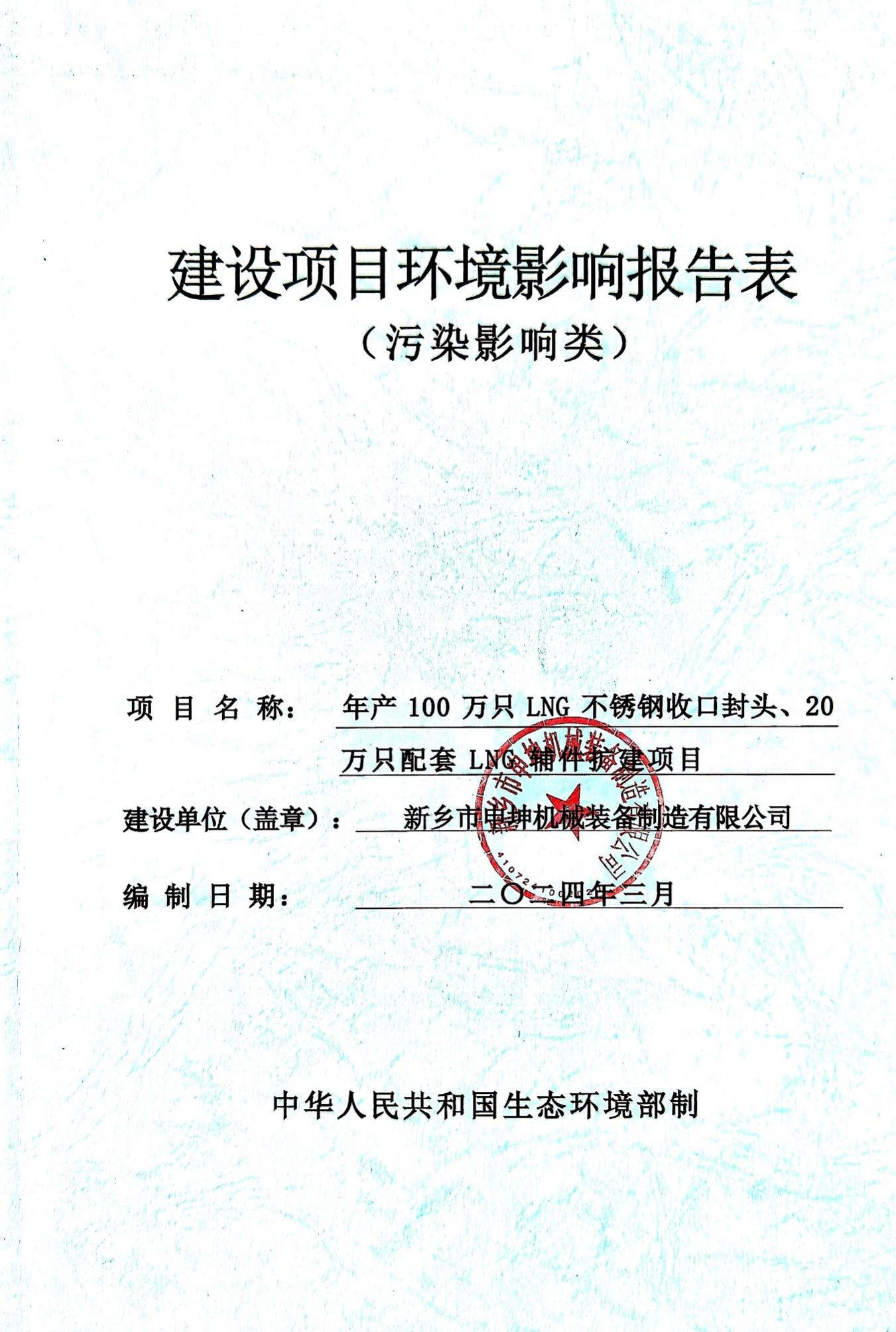 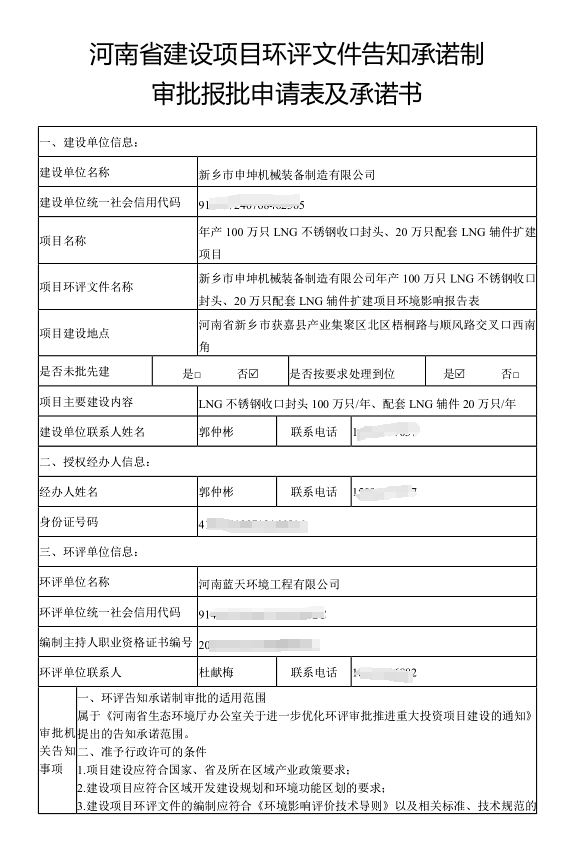 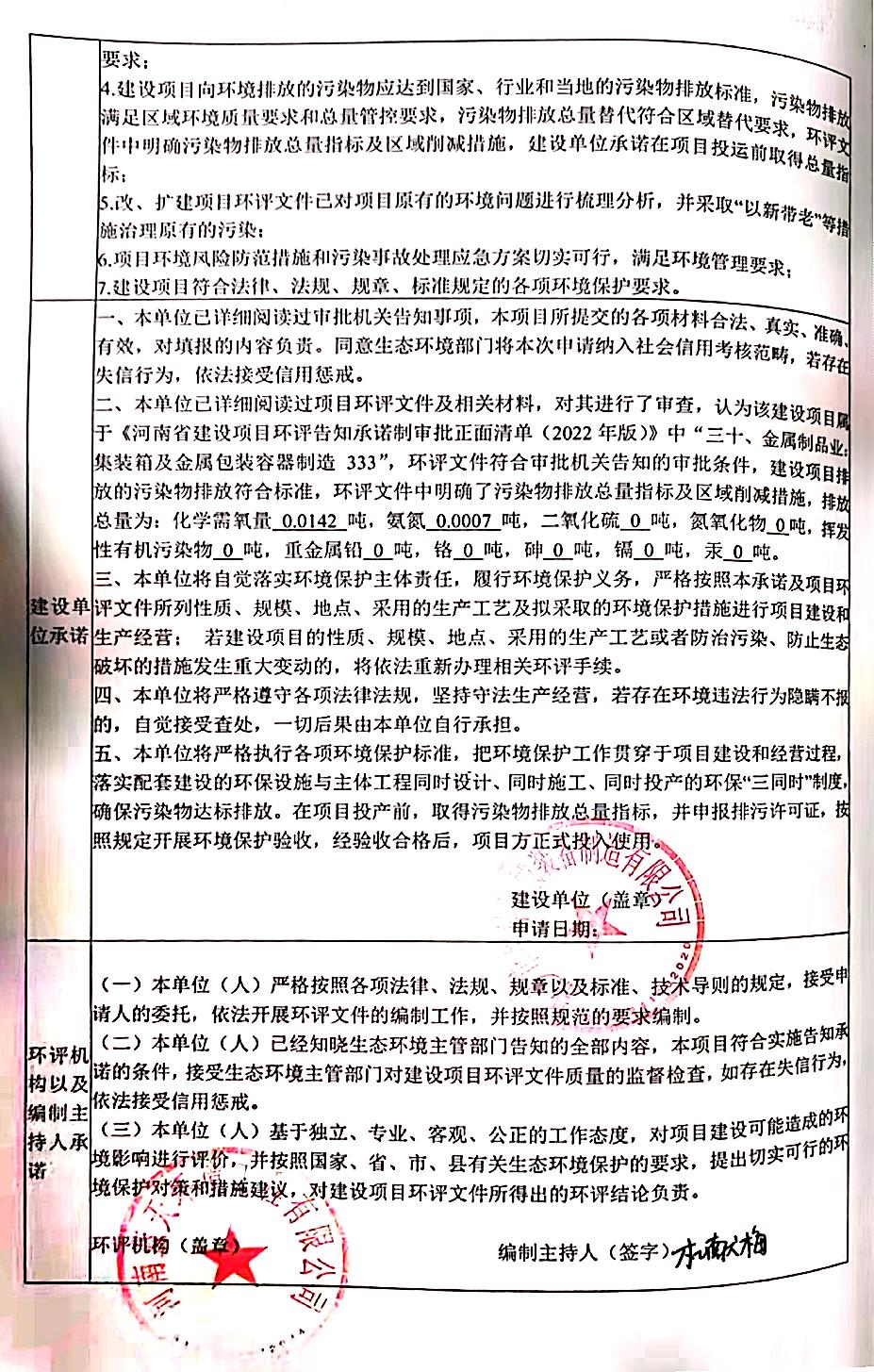 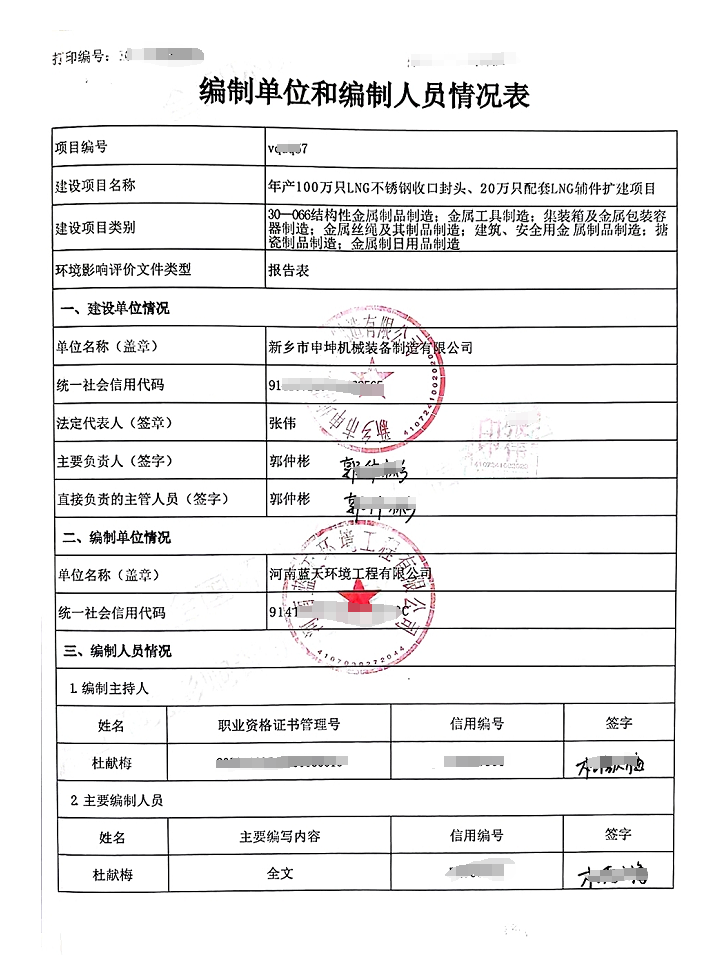 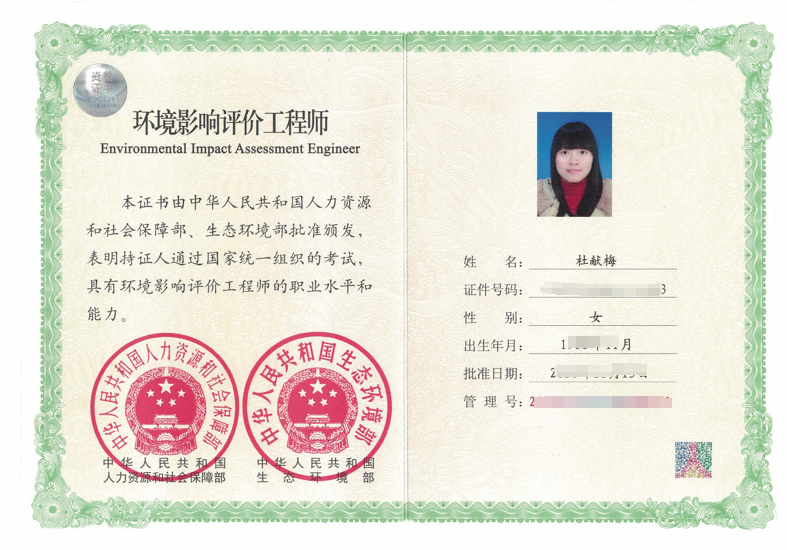 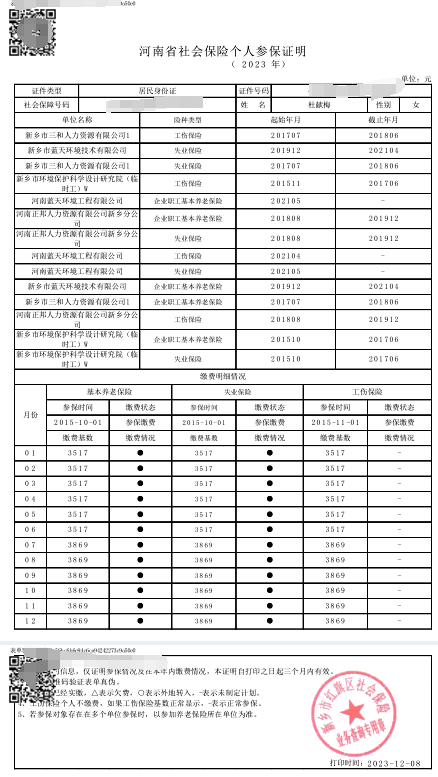 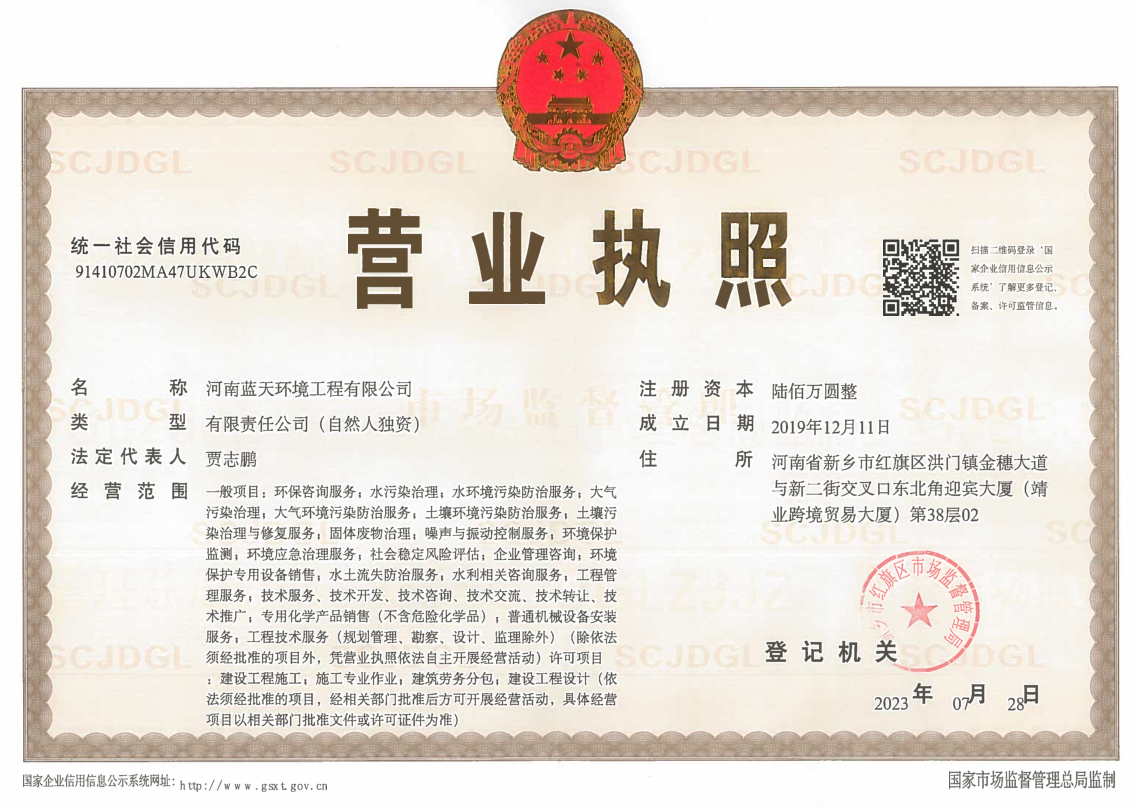 一、建设项目基本情况二、建设项目工程分析三、区域环境质量现状、环境保护目标及评价标准四、主要环境影响和保护措施五、环境保护措施监督检查清单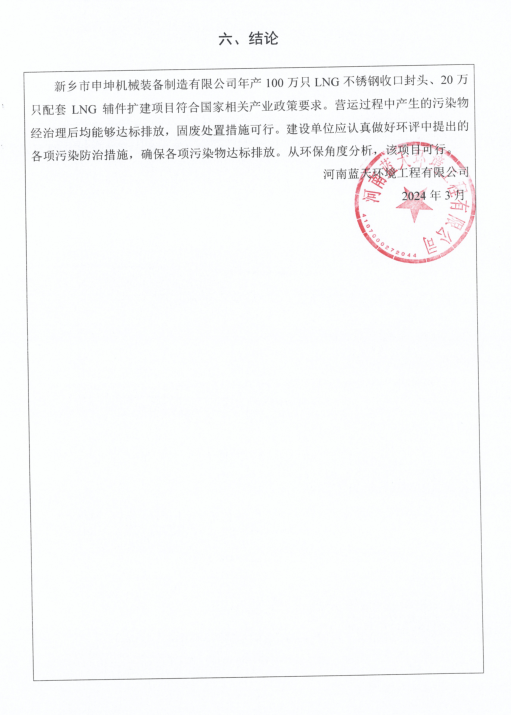 附表建设项目污染物排放量汇总表注：⑥=①+③+④-⑤；⑦=⑥-①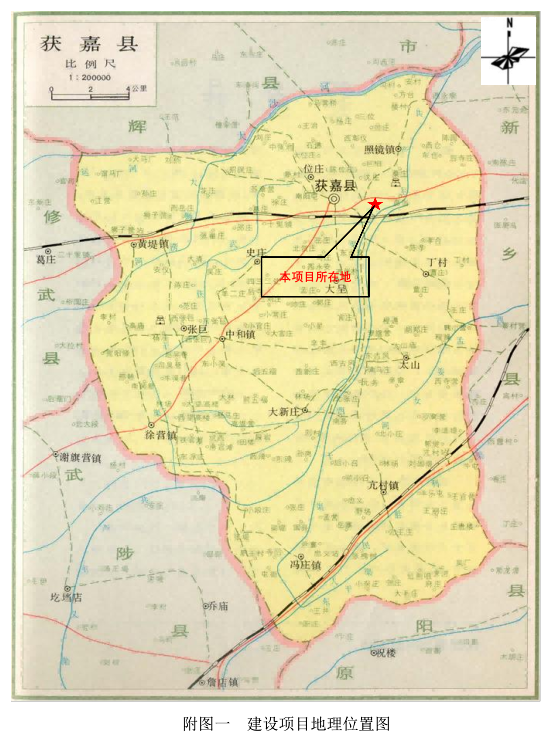 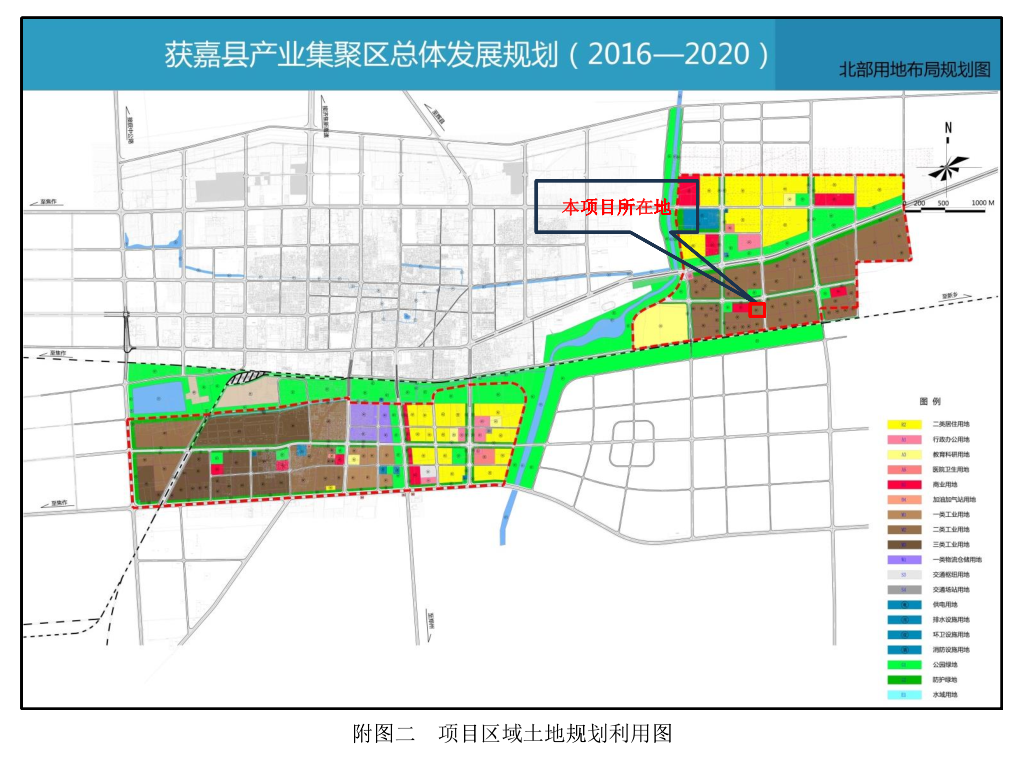 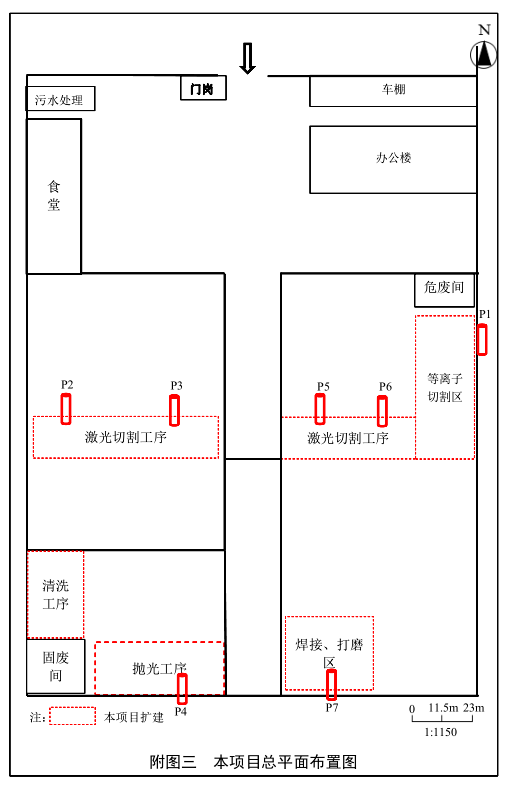 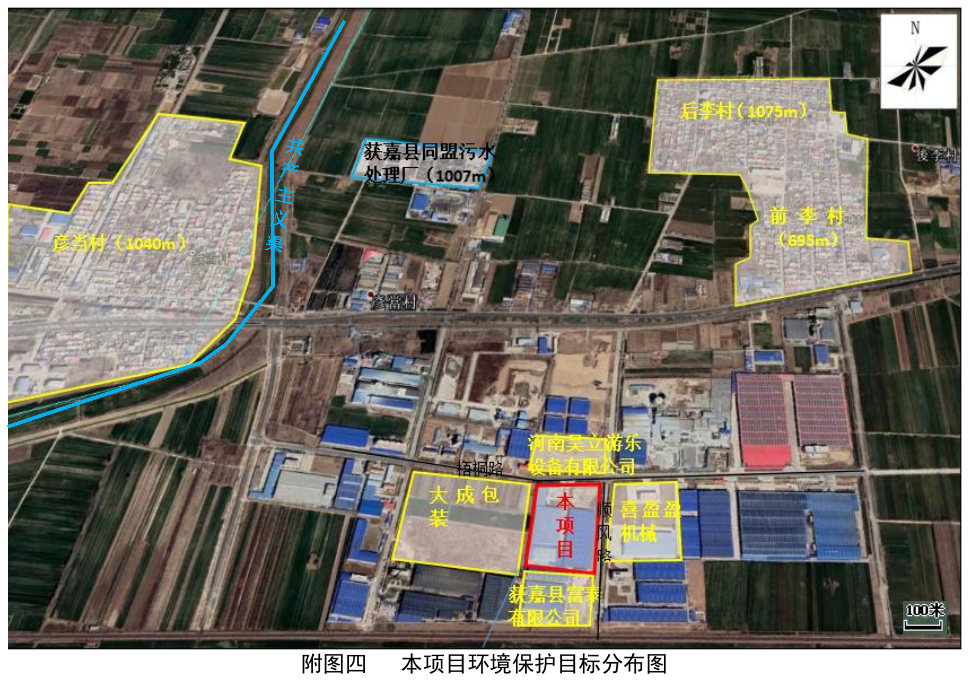 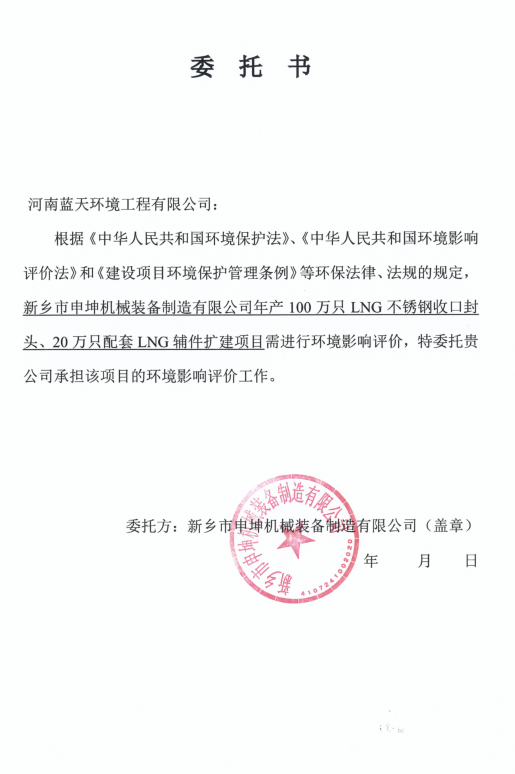 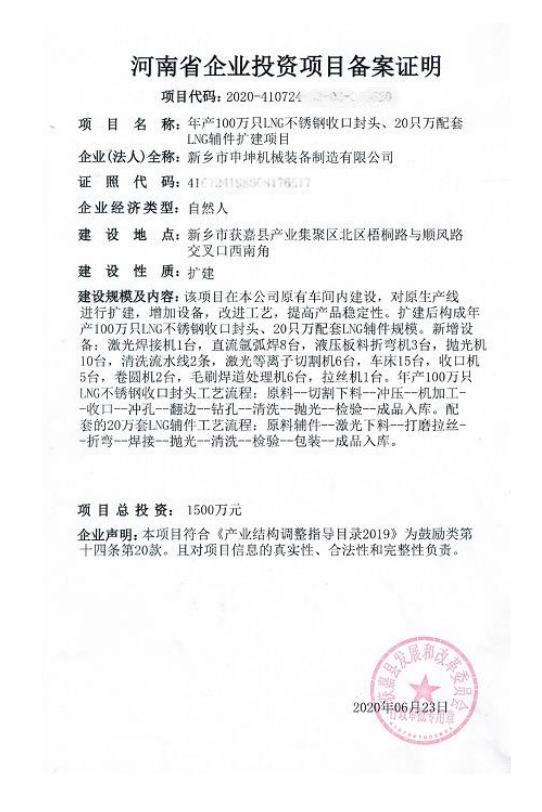 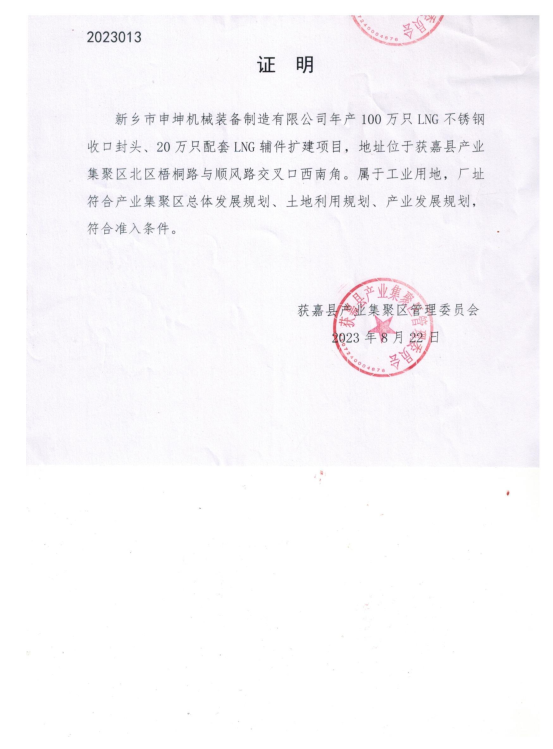 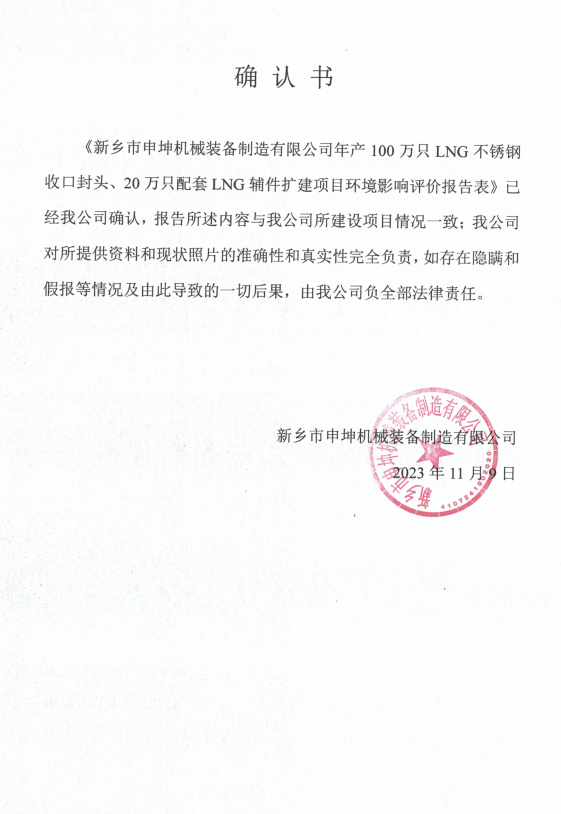 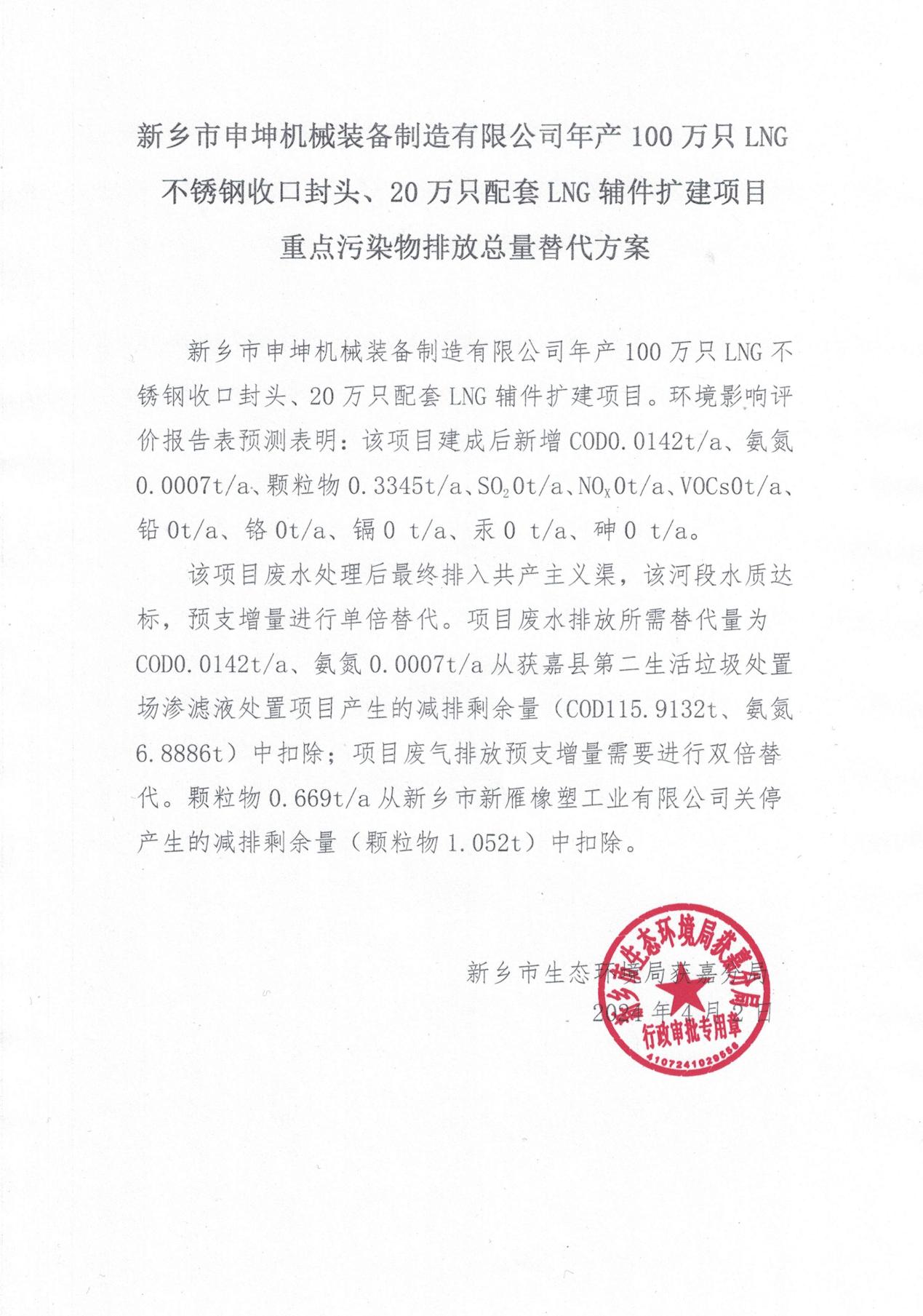 建设项目名称年产100万只LNG不锈钢收口封头、20万只配套LNG辅件扩建项目年产100万只LNG不锈钢收口封头、20万只配套LNG辅件扩建项目年产100万只LNG不锈钢收口封头、20万只配套LNG辅件扩建项目建设单位新乡市申坤机械装备制造有限公司新乡市申坤机械装备制造有限公司新乡市申坤机械装备制造有限公司项目代码************建设单位联系人郭仲彬联系方式****法人代表张伟****张伟****张伟****建设地点河南省新乡市获嘉县产业集聚区北区梧桐路与顺风路交叉口西南角河南省新乡市获嘉县产业集聚区北区梧桐路与顺风路交叉口西南角河南省新乡市获嘉县产业集聚区北区梧桐路与顺风路交叉口西南角地理坐标（113度42分16.485秒，35度15分48.258秒）（113度42分16.485秒，35度15分48.258秒）（113度42分16.485秒，35度15分48.258秒）国民经济行业类别C3333金属包装容器及材料制造建设项目行业类别三十、金属制品业 33：第66条 集装箱及金属包装容器制造333建设性质□新建（迁建）□改建扩建□技术改造建设项目申报情形首次申报项目             不予批准后再次申报项目超五年重新审核项目     重大变动重新报批项目项目备案部门获嘉县发展和改革委员会项目备案文号/总投资（万元）1500（含利税375）环保投资（万元）50环保投资占比(%)3.33%施工工期2024年5月-2024年7月是否开工建设否是：             用地（用海)面积（m2）0专项评价设置情况表1           与专项评价设置原则对比一览表综上所述，本项目不再设置专项评价。表1           与专项评价设置原则对比一览表综上所述，本项目不再设置专项评价。表1           与专项评价设置原则对比一览表综上所述，本项目不再设置专项评价。规划情况（1）规划名称：《获嘉县产业集聚区总体发展规划(2016~2020)》（2）审批机关：河南省发展和改革委员会（3）审查文件名称及文号：《河南省发展和改革委员会关于获嘉县产业集聚区总体发展规划（2016~2020）的批复》（豫发改工业[2016]594号）（1）规划名称：《获嘉县产业集聚区总体发展规划(2016~2020)》（2）审批机关：河南省发展和改革委员会（3）审查文件名称及文号：《河南省发展和改革委员会关于获嘉县产业集聚区总体发展规划（2016~2020）的批复》（豫发改工业[2016]594号）（1）规划名称：《获嘉县产业集聚区总体发展规划(2016~2020)》（2）审批机关：河南省发展和改革委员会（3）审查文件名称及文号：《河南省发展和改革委员会关于获嘉县产业集聚区总体发展规划（2016~2020）的批复》（豫发改工业[2016]594号）规划环境影响评价情况（1）规划环境影响评价文件：《获嘉县产业集聚区总体发展规划（2016-2020）调整方案环境影响报告书》（2）召集审查机关：河南省生态环境厅（3）审查文件名称及文号：《河南省生态环境厅关于获嘉县产业集聚区总体发展规划（2016-2020）调整方案环境影响报告书的审查意见》（豫环函[2019]53号）（1）规划环境影响评价文件：《获嘉县产业集聚区总体发展规划（2016-2020）调整方案环境影响报告书》（2）召集审查机关：河南省生态环境厅（3）审查文件名称及文号：《河南省生态环境厅关于获嘉县产业集聚区总体发展规划（2016-2020）调整方案环境影响报告书的审查意见》（豫环函[2019]53号）（1）规划环境影响评价文件：《获嘉县产业集聚区总体发展规划（2016-2020）调整方案环境影响报告书》（2）召集审查机关：河南省生态环境厅（3）审查文件名称及文号：《河南省生态环境厅关于获嘉县产业集聚区总体发展规划（2016-2020）调整方案环境影响报告书的审查意见》（豫环函[2019]53号）规划及规划环境影响评价符合性分析1、与获嘉县产业集聚区准入条件和负面清单的相符性分析本项目位于河南省新乡市获嘉县产业集聚区北区梧桐路与顺风路交叉口西南角，属于获嘉县产业集聚区北区城东片区，项目与获嘉县产业集聚区准入条件对照分析如下。表2          与集聚区准入条件相符性一览表由上表可知，本项目符合获嘉县产业集聚区产业规划要求，能够满足准入条件。项目与获嘉县产业集聚区北区环境准入负面清单对比分析如下：表3   项目与产业集聚区环境准入负面清单对比分析一览表本项目位于河南省新乡市获嘉县产业集聚区北区梧桐路与顺风路交叉口西南角，属于获嘉县产业集聚区北区城东片区，该片区主导产业为现代化工、装备制造。本项目属于金属制品业金属包装容器制造，产品为LNG不锈钢收口封头及辅件，与该片区主导产业从产业特征、污染特征、行业建设要求等方面对比来看，均无相互制约、相互冲突的因素存在，且该项目不属于获嘉县产业集聚区限制、禁止类项目，因此评价认为本项目与获嘉县产业集聚区主导产业规划能够相容，符合获嘉县产业集聚区准入条件。2、与《获嘉县产业集聚区总体发展规划（2016-2020）调整方案环境影响报告书》规划环评及审查意见的相符性分析根据《获嘉县产业集聚区总体发展规划（2016-2020）调整方案环境影响报告书》，调整建议内容如下：（1）评价建议限制煤化工企业扩大用地规模，且应加强生产及环境管理、风险控制；此外，评价建议北区城南片区北侧边界外设置一定距离的防护绿带，以确保规划区和建成区的居住环境质量。（2）评价建议仓储物流区内不得建设液体化学品储罐及易燃易爆化学品仓库，且仓储物流区周边应设置一定距离的绿化带。（3）评价建议应对这些分散的企业进行合理规划，并进行科学引导，加大对企业联合重组的支持力度，促使这些分散企业作为一个产业发展壮大。此外，应增加行业限制条件，在符合集聚区准入条件前提下，入驻企业应严格按照国家标准控制其废气污染物排放，且废水均应处理达到相关排放标准，方可排入集聚区污水处理厂。（4）通过区域烟粉尘排放量削减，减少区域颗粒物排放量，为集聚区的发展腾出大气环境容量。具体措施如下：加强燃煤散烧管控、实现清洁能源替代，加快实施产业集聚区现有燃煤锅炉环保综合提升工程，禁止新建燃煤锅炉，加大建筑、道路扬尘治理力度，开展工业堆场扬尘专项治理等。本项目与调整建议不冲突，符合环境准入条件，项目符合《获嘉县产业集聚区总体发展规划（2016-2020）调整方案环境影响报告书》规划结论要求。表4         与规划环评审查意见的相符性分析由上表可知，项目符合《获嘉县产业集聚区总体发展规划（2016-2020）调整方案环境影响报告书》的审查意见要求。1、与获嘉县产业集聚区准入条件和负面清单的相符性分析本项目位于河南省新乡市获嘉县产业集聚区北区梧桐路与顺风路交叉口西南角，属于获嘉县产业集聚区北区城东片区，项目与获嘉县产业集聚区准入条件对照分析如下。表2          与集聚区准入条件相符性一览表由上表可知，本项目符合获嘉县产业集聚区产业规划要求，能够满足准入条件。项目与获嘉县产业集聚区北区环境准入负面清单对比分析如下：表3   项目与产业集聚区环境准入负面清单对比分析一览表本项目位于河南省新乡市获嘉县产业集聚区北区梧桐路与顺风路交叉口西南角，属于获嘉县产业集聚区北区城东片区，该片区主导产业为现代化工、装备制造。本项目属于金属制品业金属包装容器制造，产品为LNG不锈钢收口封头及辅件，与该片区主导产业从产业特征、污染特征、行业建设要求等方面对比来看，均无相互制约、相互冲突的因素存在，且该项目不属于获嘉县产业集聚区限制、禁止类项目，因此评价认为本项目与获嘉县产业集聚区主导产业规划能够相容，符合获嘉县产业集聚区准入条件。2、与《获嘉县产业集聚区总体发展规划（2016-2020）调整方案环境影响报告书》规划环评及审查意见的相符性分析根据《获嘉县产业集聚区总体发展规划（2016-2020）调整方案环境影响报告书》，调整建议内容如下：（1）评价建议限制煤化工企业扩大用地规模，且应加强生产及环境管理、风险控制；此外，评价建议北区城南片区北侧边界外设置一定距离的防护绿带，以确保规划区和建成区的居住环境质量。（2）评价建议仓储物流区内不得建设液体化学品储罐及易燃易爆化学品仓库，且仓储物流区周边应设置一定距离的绿化带。（3）评价建议应对这些分散的企业进行合理规划，并进行科学引导，加大对企业联合重组的支持力度，促使这些分散企业作为一个产业发展壮大。此外，应增加行业限制条件，在符合集聚区准入条件前提下，入驻企业应严格按照国家标准控制其废气污染物排放，且废水均应处理达到相关排放标准，方可排入集聚区污水处理厂。（4）通过区域烟粉尘排放量削减，减少区域颗粒物排放量，为集聚区的发展腾出大气环境容量。具体措施如下：加强燃煤散烧管控、实现清洁能源替代，加快实施产业集聚区现有燃煤锅炉环保综合提升工程，禁止新建燃煤锅炉，加大建筑、道路扬尘治理力度，开展工业堆场扬尘专项治理等。本项目与调整建议不冲突，符合环境准入条件，项目符合《获嘉县产业集聚区总体发展规划（2016-2020）调整方案环境影响报告书》规划结论要求。表4         与规划环评审查意见的相符性分析由上表可知，项目符合《获嘉县产业集聚区总体发展规划（2016-2020）调整方案环境影响报告书》的审查意见要求。1、与获嘉县产业集聚区准入条件和负面清单的相符性分析本项目位于河南省新乡市获嘉县产业集聚区北区梧桐路与顺风路交叉口西南角，属于获嘉县产业集聚区北区城东片区，项目与获嘉县产业集聚区准入条件对照分析如下。表2          与集聚区准入条件相符性一览表由上表可知，本项目符合获嘉县产业集聚区产业规划要求，能够满足准入条件。项目与获嘉县产业集聚区北区环境准入负面清单对比分析如下：表3   项目与产业集聚区环境准入负面清单对比分析一览表本项目位于河南省新乡市获嘉县产业集聚区北区梧桐路与顺风路交叉口西南角，属于获嘉县产业集聚区北区城东片区，该片区主导产业为现代化工、装备制造。本项目属于金属制品业金属包装容器制造，产品为LNG不锈钢收口封头及辅件，与该片区主导产业从产业特征、污染特征、行业建设要求等方面对比来看，均无相互制约、相互冲突的因素存在，且该项目不属于获嘉县产业集聚区限制、禁止类项目，因此评价认为本项目与获嘉县产业集聚区主导产业规划能够相容，符合获嘉县产业集聚区准入条件。2、与《获嘉县产业集聚区总体发展规划（2016-2020）调整方案环境影响报告书》规划环评及审查意见的相符性分析根据《获嘉县产业集聚区总体发展规划（2016-2020）调整方案环境影响报告书》，调整建议内容如下：（1）评价建议限制煤化工企业扩大用地规模，且应加强生产及环境管理、风险控制；此外，评价建议北区城南片区北侧边界外设置一定距离的防护绿带，以确保规划区和建成区的居住环境质量。（2）评价建议仓储物流区内不得建设液体化学品储罐及易燃易爆化学品仓库，且仓储物流区周边应设置一定距离的绿化带。（3）评价建议应对这些分散的企业进行合理规划，并进行科学引导，加大对企业联合重组的支持力度，促使这些分散企业作为一个产业发展壮大。此外，应增加行业限制条件，在符合集聚区准入条件前提下，入驻企业应严格按照国家标准控制其废气污染物排放，且废水均应处理达到相关排放标准，方可排入集聚区污水处理厂。（4）通过区域烟粉尘排放量削减，减少区域颗粒物排放量，为集聚区的发展腾出大气环境容量。具体措施如下：加强燃煤散烧管控、实现清洁能源替代，加快实施产业集聚区现有燃煤锅炉环保综合提升工程，禁止新建燃煤锅炉，加大建筑、道路扬尘治理力度，开展工业堆场扬尘专项治理等。本项目与调整建议不冲突，符合环境准入条件，项目符合《获嘉县产业集聚区总体发展规划（2016-2020）调整方案环境影响报告书》规划结论要求。表4         与规划环评审查意见的相符性分析由上表可知，项目符合《获嘉县产业集聚区总体发展规划（2016-2020）调整方案环境影响报告书》的审查意见要求。其他符合性分析1、与《建设项目环境影响评价分类管理名录》(2021年版)相符性分析经查阅《建设项目环境影响评价分类管理名录》（2021年版），本项目属于三十“金属制品业33”第66条“集装箱及金属包装容器制造333”，名录规定：“有电镀工艺的；年用溶剂型涂料（含稀释剂）10吨及以上的”的项目应编制环境影响评价报告书；“其他（仅分割、焊接、组装的除外；年用非溶剂型低VOCS含量涂料10吨以下的除外）”的项目应编制环境影响评价报告表。本项目不涉及电镀工艺及溶剂型涂料，LNG不锈钢收口封头主要工艺包括下料、冲压、机加工、收口、冲孔、翻边、钻孔、清洗、烘干、抛光、检验等，LNG辅件主要工艺包括下料、打磨、拉丝、折弯、焊接、抛光、清洗、烘干、抛光、检验、包装等，属于其他类项目类，按要求应编制环境影响评价报告表。根据《河南省生态环境厅办公室关于进一步优化环评审批推进重大投资项目建设的通知》（豫环办[2022]44号），本项目属于“三十、金属制品业：集装箱及金属包装容器制造 333”，在告知承诺制审批正面清单内，属于告知承诺类项目。2、与产业政策相符性分析经查阅《产业结构调整指导目录（2024年本）》，该项目生产规模、生产设备、生产工艺不属于“限制类”或“淘汰类”，生产产品属于“鼓励类”，符合国家产业政策要求。项目已通过获嘉县发展和改革委员会备案，项目代码：****2）。本项目情况与产业政策相符性见表5。表5            项目与产业政策相符性分析3、与当地建设相符性分析（1）本项目位于河南省新乡市获嘉县产业集聚区北区梧桐路与顺风路交叉口西南角，根据《获嘉县产业集聚区总体发展规划北部用地布局规划图（2016~2020）》，用地属于二类工业用地（详见附图一），符合河南省新乡市获嘉县产业集聚区北区用地规划。（2）项目选址距离最近的饮用水源地为河南省新乡市获嘉县史庄镇地下水井群，距离约3474m，不在其保护范围内。4、与所在地“三线一单”相符性分析（1）生态保护红线相符性本项目位于河南省新乡市获嘉县产业集聚区北区梧桐路与顺风路交叉口西南角，不在当地饮用水源、风景区、自然保护区等生态保护区内，根据《河南省生态保护红线划定方案》，本项目选址范围不涉及生态保护红线，本项目的实施与生态保护红线不冲突。（2）资源利用上线相符性本项目园区统一供水、供电，能源主要为电。项目建成运行后通过内部管理、设备选择、原辅材料的选用和管理、废物回收利用、污染治理等多方面采取合理可行的防治措施，以“节能、降耗、减污”为目标，有效地控制污染。项目的用水等资源利用不会突破区域的资源利用上线。（3）环境质量底线相符性本项目废气、废水、噪声排放不改变区域环境质量功能区划，环境影响可接受。（4）根据《新乡市环境管控单元图》，本项目位于河南省新乡市获嘉县产业集聚区北区梧桐路与顺风路交叉口西南角，属于重点管控单元。1、与《建设项目环境影响评价分类管理名录》(2021年版)相符性分析经查阅《建设项目环境影响评价分类管理名录》（2021年版），本项目属于三十“金属制品业33”第66条“集装箱及金属包装容器制造333”，名录规定：“有电镀工艺的；年用溶剂型涂料（含稀释剂）10吨及以上的”的项目应编制环境影响评价报告书；“其他（仅分割、焊接、组装的除外；年用非溶剂型低VOCS含量涂料10吨以下的除外）”的项目应编制环境影响评价报告表。本项目不涉及电镀工艺及溶剂型涂料，LNG不锈钢收口封头主要工艺包括下料、冲压、机加工、收口、冲孔、翻边、钻孔、清洗、烘干、抛光、检验等，LNG辅件主要工艺包括下料、打磨、拉丝、折弯、焊接、抛光、清洗、烘干、抛光、检验、包装等，属于其他类项目类，按要求应编制环境影响评价报告表。根据《河南省生态环境厅办公室关于进一步优化环评审批推进重大投资项目建设的通知》（豫环办[2022]44号），本项目属于“三十、金属制品业：集装箱及金属包装容器制造 333”，在告知承诺制审批正面清单内，属于告知承诺类项目。2、与产业政策相符性分析经查阅《产业结构调整指导目录（2024年本）》，该项目生产规模、生产设备、生产工艺不属于“限制类”或“淘汰类”，生产产品属于“鼓励类”，符合国家产业政策要求。项目已通过获嘉县发展和改革委员会备案，项目代码：****2）。本项目情况与产业政策相符性见表5。表5            项目与产业政策相符性分析3、与当地建设相符性分析（1）本项目位于河南省新乡市获嘉县产业集聚区北区梧桐路与顺风路交叉口西南角，根据《获嘉县产业集聚区总体发展规划北部用地布局规划图（2016~2020）》，用地属于二类工业用地（详见附图一），符合河南省新乡市获嘉县产业集聚区北区用地规划。（2）项目选址距离最近的饮用水源地为河南省新乡市获嘉县史庄镇地下水井群，距离约3474m，不在其保护范围内。4、与所在地“三线一单”相符性分析（1）生态保护红线相符性本项目位于河南省新乡市获嘉县产业集聚区北区梧桐路与顺风路交叉口西南角，不在当地饮用水源、风景区、自然保护区等生态保护区内，根据《河南省生态保护红线划定方案》，本项目选址范围不涉及生态保护红线，本项目的实施与生态保护红线不冲突。（2）资源利用上线相符性本项目园区统一供水、供电，能源主要为电。项目建成运行后通过内部管理、设备选择、原辅材料的选用和管理、废物回收利用、污染治理等多方面采取合理可行的防治措施，以“节能、降耗、减污”为目标，有效地控制污染。项目的用水等资源利用不会突破区域的资源利用上线。（3）环境质量底线相符性本项目废气、废水、噪声排放不改变区域环境质量功能区划，环境影响可接受。（4）根据《新乡市环境管控单元图》，本项目位于河南省新乡市获嘉县产业集聚区北区梧桐路与顺风路交叉口西南角，属于重点管控单元。1、与《建设项目环境影响评价分类管理名录》(2021年版)相符性分析经查阅《建设项目环境影响评价分类管理名录》（2021年版），本项目属于三十“金属制品业33”第66条“集装箱及金属包装容器制造333”，名录规定：“有电镀工艺的；年用溶剂型涂料（含稀释剂）10吨及以上的”的项目应编制环境影响评价报告书；“其他（仅分割、焊接、组装的除外；年用非溶剂型低VOCS含量涂料10吨以下的除外）”的项目应编制环境影响评价报告表。本项目不涉及电镀工艺及溶剂型涂料，LNG不锈钢收口封头主要工艺包括下料、冲压、机加工、收口、冲孔、翻边、钻孔、清洗、烘干、抛光、检验等，LNG辅件主要工艺包括下料、打磨、拉丝、折弯、焊接、抛光、清洗、烘干、抛光、检验、包装等，属于其他类项目类，按要求应编制环境影响评价报告表。根据《河南省生态环境厅办公室关于进一步优化环评审批推进重大投资项目建设的通知》（豫环办[2022]44号），本项目属于“三十、金属制品业：集装箱及金属包装容器制造 333”，在告知承诺制审批正面清单内，属于告知承诺类项目。2、与产业政策相符性分析经查阅《产业结构调整指导目录（2024年本）》，该项目生产规模、生产设备、生产工艺不属于“限制类”或“淘汰类”，生产产品属于“鼓励类”，符合国家产业政策要求。项目已通过获嘉县发展和改革委员会备案，项目代码：****2）。本项目情况与产业政策相符性见表5。表5            项目与产业政策相符性分析3、与当地建设相符性分析（1）本项目位于河南省新乡市获嘉县产业集聚区北区梧桐路与顺风路交叉口西南角，根据《获嘉县产业集聚区总体发展规划北部用地布局规划图（2016~2020）》，用地属于二类工业用地（详见附图一），符合河南省新乡市获嘉县产业集聚区北区用地规划。（2）项目选址距离最近的饮用水源地为河南省新乡市获嘉县史庄镇地下水井群，距离约3474m，不在其保护范围内。4、与所在地“三线一单”相符性分析（1）生态保护红线相符性本项目位于河南省新乡市获嘉县产业集聚区北区梧桐路与顺风路交叉口西南角，不在当地饮用水源、风景区、自然保护区等生态保护区内，根据《河南省生态保护红线划定方案》，本项目选址范围不涉及生态保护红线，本项目的实施与生态保护红线不冲突。（2）资源利用上线相符性本项目园区统一供水、供电，能源主要为电。项目建成运行后通过内部管理、设备选择、原辅材料的选用和管理、废物回收利用、污染治理等多方面采取合理可行的防治措施，以“节能、降耗、减污”为目标，有效地控制污染。项目的用水等资源利用不会突破区域的资源利用上线。（3）环境质量底线相符性本项目废气、废水、噪声排放不改变区域环境质量功能区划，环境影响可接受。（4）根据《新乡市环境管控单元图》，本项目位于河南省新乡市获嘉县产业集聚区北区梧桐路与顺风路交叉口西南角，属于重点管控单元。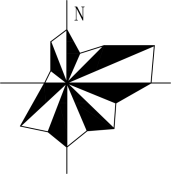 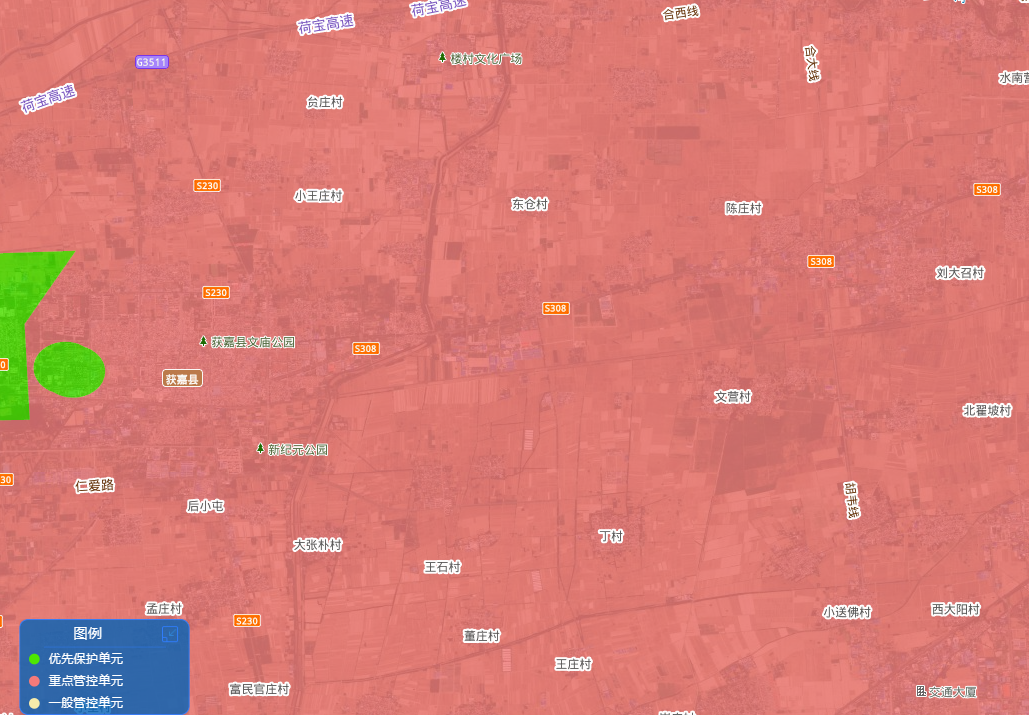 图1  新乡市环境管控单元图本项目在现有厂房内新增设备生产，厂址位于河南省新乡市获嘉县产业集聚区北区城东片区，根据上图，本项目厂址位于重点管控单元，本项目与《河南省生态环境准入清单》中相关内容对比一致性分析见下表。表6                           本项目与《河南省生态环境准入清单》对比分析一览表由上表可知，本项目符合《河南省生态环境准入清单》中相关内容的要求。本项目与《新乡市“三线一单”生态环境准入清单（2023年版）》（试行）（以下简称《清单》）中的相关内容对比一致性分析见下表。表7                                 本项目与《清单》对比分析一览表由上表可知，本项目符合《新乡市“三线一单”生态环境准入清单（2023年版）（试行）-获嘉县产业集聚区环境管控单元生态环境准入清单》中的相关要求。6、与其他相关政策文件相符性分析（1）与新乡市《保卫战实施方案》对比分析本项目与《新乡市环境污染防治攻坚指挥部办公室关于印发新乡市2023年碧水保卫战实施方案的通知》（新环攻坚办[2023]66号）、《新乡市环境污染防治攻坚指挥部办公室关于印发新乡市2023年蓝天保卫战实施方案的通知》（新环攻坚办[2023]77号）、《新乡市环境污染防治攻坚指挥部办公室关于印发新乡市2023年净土保卫战实施方案的通知》（新环攻坚办[2023]65号）（简称《保卫战实施方案》）的对比分析如下表。表8            与《保卫战实施方案》对比表由上表可知，本项目符合《保卫战实施方案》相关要求。（2）与《攻坚战行动方案》）对比分析与《河南省深入打好秋冬季重污染天气消除、夏季臭氧污染防治和柴油货车污染治理攻坚战行动方案》（豫环委办[2023]3号）（以下简称《攻坚战行动方案》）的对比分析如下表。表9          与《攻坚战行动方案》对比分析一览表由上表可知，本项目符合《攻坚战行动方案》相关要求。（3）与《河南省重污染天气重点行业应急减排措施制定技术指南》（2021年修订版）相符性分析本项目涉及清洗工序，根据《河南省重污染天气重点行业应急减排措施制定技术指南》（2021年修订版）中金属表面处理及热处理加工的要求，结合本项目的情况，对比分析如下表。表10               本项目与《河南省重污染天气重点行业应急减排措施制定技术指南》对比分析评价要求：本项目严格按照上述A级企业指标要求进行建设，并积极接受生态环境管理部门的监督检查。建设内容1、项目概况本项目选址位于河南省新乡市获嘉县产业集聚区北区梧桐路与顺风路交叉口西南角，依托现有厂房进行扩建。项目所在地四周环境为：东侧为顺风路，路东为新乡市喜盈盈机械制造有限公司，南侧为获嘉县富泰机械有限公司，西侧为河南大成包装材料有限公司，北侧为梧桐路，路北为河南昊立游乐设备有限公司。距项目最近的敏感点为西侧的彦当村（1040m）、东北侧的前李村（695m）和后李村（1075m）。项目的基本情况见下表。表11                   项目概况一览表2、项目组成情况该项目主要组成及建设情况见下表。表12                   项目组成一览表3、产品方案本项目在现有项目“年产100万只LNG工业低温瓶保温配套不锈钢收口封头”、“年产100万只LNG工业低温瓶配套不锈钢收口封头技术改造项目”的基础上进行扩建，依托现有设备并新增设备进行生产。项目产品方案及产量详见下表。表13                项目产品及产量一览表4、主要生产设备企业主要生产设备见下表。表14                 全厂主要生产设备一览表5、原辅材料及资源能源消耗量本项目原辅材料消耗量见下表。表15             原辅材料及资源能源消耗量原辅材料理化性质：QJS-068金属水基清洗剂：无色至浅黄色透明液体，相对密度（水=1）为1.05±0.05kg/dm3，本项目所用QJS-068金属水基清洗剂主要成分为五水偏硅酸钠5%~20%、复配多元羧酸盐类化合物10%~25%、脂肪醇聚氧乙烯醚1%~3%、2-(2-丁氧乙氧基)乙醇1%~5%、复合铝缓蚀剂1%~3%、离子水。脂肪醇聚氧乙烯醚：又称为聚氧乙烯脂肪醇醚，是非离子表面活性剂中发展最快、用量最大的品种。通式为RO(CH2CH2O)nH，R一般为饱和的或不饱和的C12~C18的烃基，可以是直链烃基，也可以是带支链的烃基。n是环氧乙烷的加成数，也就是表面活性剂分子中氧乙烯基的数目。分子中的醚键不易被酸、碱破坏，所以稳定性较高，水溶性较好，耐电解质，易于生物降解，泡沫小。2-(2-丁氧乙氧基)乙醇：无色液体，微有香味，无毒，可燃。易溶于醇和醚，溶于水和油类，具有醇、醚的化学性质。对金属无腐蚀性。20ºC时蒸气压为0.001 kPa，109ºC时蒸气压为1.33kPa，熔点-68ºC，沸点231ºC，相对密度0.9536(20/20°C)。6、项目水平衡图图2  本项目水平衡图  单位：t/a图3  现有工程水平衡图  单位：t/a图4  建成后全厂水平衡图  单位：t/a7、厂区平面布置简述本项目选址位于河南省新乡市获嘉县产业集聚区北区梧桐路与顺风路交叉口西南角，依托厂区内现有车间进行扩建。根据企业提供的生产车间平面布置图（详见附图三），设备的平面布置较为合理，主要体现在以下几个方面：（1）厂区内生产区和办公区完全分开，生产车间位于办公楼的南侧，生产车间与办公楼均临路，有利于物流和人流的管理。（2）本项目生产设备均位于生产车间内，生产车间按工序划分区域，产生污染物的工序集中，便于废气收集。工艺流程和产排污环节一、工艺流程简述（一）LNG不锈钢收口封头工艺流程：图5  本项目生产工艺流程及产污环节示意图生产工艺流程详细说明如下：1、下料：将外购的不锈钢板用切割机等切割成所需形状和大小。该工序会产生切割废气、设备噪声和边角料。2、冲压：使用油压机将切割好的不锈钢板压制成片材。该工序会产生设备噪声。3、机加工：使用车床、钻床、卷板机等对片材初步加工成封头半成品。该工序会产生设备噪声和边角料。4、收口：使用收口机、旋口机对切口好的封头进行收口。该工序会产生设备噪声。5、冲孔：使用车床对收口好的封头进行开孔。该工序会产生设备噪声和边角料。6、翻边：使用模具将冲孔好的封头进行翻边。7、钻孔：使用钻床对翻边过的封头进行钻孔。该工序会产生设备噪声和边角料。8、清洗、烘干：半成品表面含有少量机油、润滑油等，需进行清洗。本项目采用超声波清洗烘干一体化的清洗机，采用五段式清洗，第一段进行超声波清洗，每批产品需清洗约30min，第二段加入金属水基清洗剂进行清洗，每批产品需清洗约30min，第三段用清水进行喷淋，每批产品需清洗约为30s，第四段为清水浸泡，浸泡后进行第五段烘干，烘干机采用电加热。本项目添加清洗剂清洗工段为常温清洗，根据清洗剂成分表及成分理化性质，该条件下清洗剂不会发挥。该工段会产生清洗废水和噪声。9、抛光：清洗后对产品进行抛光。该工序会产生设备噪声和抛光粉尘。10、检验、入库：对做好的产品进行检验后入库。（二）配套LNG辅件工艺流程图6  配套LNG辅件工艺流程及产污环节图生产工艺流程详细说明如下：1、下料：按生产设计要求将外购的模具使用切割机下料。该工序会产生切割废气、边角料和设备噪声。2、打磨：将切割后的模具按照设计要求采用手持砂轮机进行打磨。该工序会产生打磨粉尘和设备噪声。3、拉丝：使用拉丝机将原丝经过定速轮组和拉丝模子形成成品，经最后一只定速轮以一定的速度通过排线导轮向收线轮输送。拉丝机保证定速轮与收线轮之间的细丝存在一定的张力来完成拉丝过程。该工序会产生设备噪声。4、折弯：使用折弯机、卷圆机等将产品弯折成所需形态。该工序会产生设备噪声。5、焊接：将加工好的模具按设计要求采用氩弧焊焊接在一起。该工序会产生焊接烟尘和设备噪声。6、清洗、烘干：机加工好的产品表面含有少量机油、润滑油等，需进行超声波清洗。本项目采用超声波清洗烘干一体化的清洗机，采用五段式清洗，第一段进行超声波清洗，每批产品需清洗约30min，第二段加入金属水基清洗剂进行清洗，每批产品需清洗约30min，第三段用清水进行喷淋，每批产品需清洗约为30s，第四段为清水浸泡，浸泡后进行第五段烘干，烘干机采用电加热。本项目添加清洗剂清洗工段为常温清洗，根据清洗剂成分表及成分理化性质，该条件下清洗剂不会发挥。该工段会产生清洗废水和噪声。7、抛光：清洗后对产品进行抛光。该工序会产生设备噪声和抛光粉尘。8、检验、包装：对做好的产品进行检验、包装后入库。二、主要产排污环节本项目营运期主要污染物、产污环节及防治措施详见下表。表16             项目营运期产污环节一览表与项目有关的原有环境污染问题新乡市申坤机械装备制造有限公司位于河南省新乡市获嘉县产业集聚区北区梧桐路与顺风路交叉口西南角，是一家生产机械装备的公司。该企业现有项目批复及验收情况见下表：表17         企业现有项目环评批复及验收情况一览表新乡市申坤机械装备制造有限公司于2020年6月3日进行排污许可登记，登记编号：914107240768462565001W，管理类别为登记管理。一、现有工程污染情况根据其环评报告及批复、验收报告、近期的检测报告、排污许可登记信息及现场勘察情况，现有项目污染物排放情况如下：1、废水现有工程废水主要为清洗废水和员工食宿产生的生活污水，全厂废水排放量为534.63t/a，各污染因子排放量为COD0.0160t/a、NH3-N0.0008t/a、TP0.0002t/a、TN0.0080t/a。现有工程清洗废水经厂区废水处理站(隔油池+气浮池)处理后与生活污水经化粪池处理后一同排入获嘉县同盟污水处理厂进一步处理。根据验收报告（2020年9月）中对厂区废水总排口处出水水质的检测数据，厂区废水总排口排放浓度为COD95~126mg/L、SS73~99mg/L、NH3-N2.89~3.96mg/L、TN5.67~7.88mg/L、TP0.21~0.37mg/L、石油类0.11~0.18mg/L，能够满足获嘉县同盟污水处理厂COD345mg/L、SS210mg/L、NH3-N40mg/L、TP4.0mg/L的收水标准。2、废气（1）有组织废气现有工程废气主要为切割、抛光过程中产生的颗粒物。①现有工程2台等离子切割机颗粒物分别经集气管道收集，由2个袋式除尘器分别治理后经1根15m高排气筒P1排放。根据河南永飞检测科技有限公司2020年9月对该工序检测数据可知，总出口P1颗粒物排放浓度为7.6~9.8mg/m3，排放速率为0.062~0.081kg/h，能够满足《大气污染物综合排放标准》（GB16297-1996）表2二级颗粒物排放速率3.5kg/h（15m高排气筒）的要求，同时能够满足《新乡市生态环境局关于进一步规范工业企业颗粒物排放限值的通知》其他所有涉气工业企业排放口颗粒物排放浓度10mg/m3的限值要求。该工序颗粒物实际排放量为0.0813t/a，原环评未对该工序颗粒物进行核算，批复未对该工序颗粒物做出要求。②现有工程2台数控激光切割机颗粒物分别经集气管道收集，由2个袋式除尘器分别治理后，经各自15m高排气筒P2、P3排放。根据河南永飞检测科技有限公司2020年9月对该工序检测数据可知，总出口P2颗粒物排放浓度为8.1~9.7mg/m3，排放速率为0.044~0.053kg/h，总出口P3颗粒物排放浓度为7.6~9.6mg/m3，排放速率为0.041~0.052kg/h，均能够满足《大气污染物综合排放标准》（GB16297-1996）表2二级颗粒物排放速率3.5kg/h（15m高排气筒）的要求，同时能够满足《新乡市生态环境局关于进一步规范工业企业颗粒物排放限值的通知》其他所有涉气工业企业排放口颗粒物排放浓度10mg/m3的限值要求。该工序颗粒物实际排放量为0.1054t/a，原环评未对该工序颗粒物进行核算，批复未对该工序颗粒物做出要求。③现有工程抛光废气经集气罩收集，由2个袋式除尘器分别治理后，经1根15m高排气筒P4排放。根据河南永飞检测科技有限公司2020年9月对该工序检测数据可知，总出口P4颗粒物浓度为5.2~6.3mg/m3，排放速率为0.042~0.052kg/h，能够满足《大气污染物综合排放标准》（GB16297-1996）表2二级颗粒物排放速率3.5kg/h及排放浓度120mg/m3（15m高排气筒）的要求，同时能够满足《新乡市生态环境局关于进一步规范工业企业颗粒物排放限值的通知》其他所有涉气工业企业排放口颗粒物排放浓度10mg/m3的限值要求。该工序颗粒物实际排放量0.0261t/a，能够满足原环评批复的颗粒物0.0270t/a的许可排放量。综上现有项目总计颗粒物排放量为0.2128t/a。（2）无组织废气现有工程无组织废气主要为切割、焊接、抛光过程中未收集的颗粒物。根据河南永飞检测科技有限公司2020年9月6-7日对厂界上、下风向的无组织废气监测数据可知，无组织颗粒物在厂界上、下风向的浓度为0.332-0.345mg/m3，能够满足《新乡市生态环境局关于进一步规范工业企业颗粒物排放限值的通知》颗粒物无组织排放浓度0.5mg/m3的限值要求。3、噪声现有工程主要高噪声设备为抛光机、切割机等，采取基础减振、厂房隔声等措施后能够达标排放。根据河南永飞检测科技有限公司2020年9月6-7日对厂界噪声的监测结果可知，各厂界昼间噪声值为56.3~59.4dB（A），夜间噪声值46.5~48.1dB（A），可以满足《工业企业厂界环境噪声排放标准》（GB12348-2008）3类标准昼间66dB（A）、夜间55dB（A）的限值要求。4、固废现有工程营运期固体废物主要为袋式除尘器集尘、抛光车间沉降的颗粒物、设备维护产生的废机油、废水处理站产生的隔油废油及废边角料。袋式除尘器集尘、抛光车间沉降的颗粒物及废边角料为一般固废，一般固废暂存间暂存、定期出售，一般固废暂存间满足《一般工业固体废物贮存和填埋污染控制标准》（GB18599-2020）要求；废机油及隔油废油属于危险废物，暂存于危废暂存间，委托新乡市龙博环保废物处理中心定期处置，危废暂存间满足《危险废物贮存污染控制标准》（GB18597-2023）的要求。现有工程固废处置合理，不会对环境产生影响。5、现有项目污染物排放情况表18               现有项目污染物排放情况             单位：t/a注：由于原环评未对切割工段的颗粒物进行核算，批复未对切割工段的颗粒物做出要求，仅核算了抛光废气的排放量，切割废气全部无组织散失，故现有项目颗粒物经收集治理后的有组织排放量大于原环评许可排放量。6、现有项目存在的问题及整改措施表19             现有工程存在问题及整改措施7、“以新带老”措施本项目将对现有“年产100万只LNG工业低温瓶保温配套不锈钢收口封头项目”扩建以增加产能，并采取“以新带老”措施，具体如下：（1）淘汰现有清洗设备，更换为超声波清洗烘干一体机。现有工程清洗废水水量为14.4t/a，经隔油+气浮处理后由管网排入获嘉县同盟污水处理厂，本项目建成后将被替代。（2）对焊接、打磨工序进行“以新带老”整改。对于焊接、打磨废气，污染因子为颗粒物，原环评文件未识别该部分废气。本次评价将对焊接、打磨工序产生的焊接、打磨废气进行收集处理后有组织排放。设计采用集气罩收集，经袋式除尘器处理后由1根15m高排气筒排放。区域环境质量现状根据现有环境监测资料，建设项目所在地环境质量状况如下：1、环境空气质量现状根据大气功能区划分原则，建设项目所在地为二类功能区，环境空气质量应执行《环境空气质量标准》（GB3095-2012）二级标准。根据新乡市环保局发布的《2022年新乡市环境质量状况公报》，区域空气质量现状数据如下表所示。表20             区域空气质量现状评价表其中PM10、PM2.5和O3均不能够满足《环境空气质量标准》（GB3095-2012）二级标准要求。根据《环境影响评价技术导则  大气环境》(HJ2.2-2018)，项目所在区域属于未达标区。空气质量超标原因主要为：①冬季供暖锅炉以及部分企业燃煤锅炉启动，且冬季大气自净能力下降，污染扩散气象条件差；②区域内汽车等交通源增加，污染物排放量增大；③天气干燥，尘土较多。因此超标现象属于区域性污染问题。目前，新乡市正在实施《新乡市环境污染防治攻坚指挥部办公室关于印发新乡市2023年蓝天保卫战实施方案的通知》（新环攻坚办[2023]77号）等一系列措施，将不断改善区域大气环境质量。2、地表水环境质量现状本项目生产废水经厂内污水处理站处理后通过污水管网排入获嘉县同盟污水处理厂处理后，出水排入经民生渠最终排入共产主义渠。根据《新乡市生态环境局关于下达2023年地表水环境质量目标的函》，共产主义渠水质类别为Ⅳ类。评价引用共渠西永康断面2023年1~5月的常规监测数据，数据见下表。表21       共渠西永康断面2023年1~5月监测数据由上表可知，2023年1~5月共渠西永康断面水质均能满足《地表水环境质量标准》（GB3838-2002）Ⅳ类标准。3、声环境质量现状根据《建设项目环境影响报告表编制技术指南（污染影响类）（试行）》，本项目厂界外周边50米范围内不存在声环境保护目标，因此不进行声环境质量现状调查。4、地下水、土壤环境质量现状根据《建设项目环境影响报告表编制技术指南（污染影响类）（试行）》，原则上不开展地下水和土壤环境质量现状调查，且本项目不存在地下水、土壤污染途径，因此不进行地下水、土壤环境质量现状调查。5、生态环境现状根据《建设项目环境影响报告表编制技术指南（污染影响类）（试行）》，本项目位于河南省新乡市获嘉县产业集聚区北区城东片区内且用地范围内不含有生态环境保护目标，因此不进行生态环境现状调查。环境保护目标主要环境保护目标根据《建设项目环境影响报告表编制技术指南（污染影响类）（试行）》，本项目厂界外500米内不存在大气环境保护目标，50米范围内不存在声环境保护目标，500米范围内不存在地下水环境保护目标。本项目位于河南省新乡市获嘉县产业集聚区北区梧桐路与顺风路交叉口西南角，属于获嘉县产业集聚区北区城东片区，不新增用地且用地范围内不含生态环境保护目标，因此本项目不涉及环境保护目标。污染物排放控制标准表22                 污染物排放标准总量控制标准根据《新乡市生态环境局关于转发<河南省生态环境厅关于印发建设项目主要污染物排放总量指标管理工作内部规程的通知>的通知》，建设项目环境影响评价文件中应明确建设项目主要污染物排放总量及替代方案。项目建成后全厂污染物排放情况见下表。表23     本项目建成后全厂污染物排放情况一览表     单位：t/a本项目属于扩建项目，本项目污染物排放量为COD0.0146t/a、NH3-N 0.0007/a、TP 0.0001t/a、TN 0.0073t/a，颗粒物0.3690t/a。现有工程“以新带老”削减量：COD 0.0004t/a、TN 0.0002t/a、颗粒物0.0345t/a。本项目建成后全厂新增污染物排放量为COD0.0142t/a、NH3-N 0.0007/a，COD、NH3-N进行单倍替代，从获嘉县第二生活垃圾处置场渗滤液处置项目产生的减排剩余量中扣除；新增颗粒物0.3345t/a，颗粒物双倍替代量为0.669t/a，从新乡市新雁橡胶工业有限公司关停产生的减排剩余量中扣除。施工期环境保护措施本项目依托厂区内现有车间进行生产，不存在施工期环境影响。运营期环境影响和保护措施营运期环境影响分析本项目为扩建项目。营运期污染因素主要有废水、废气、噪声、固废，具体内容详见以下分析。一、废水本次扩建项目废水主要为生活污水及生产废水。1、生活污水本次扩建项目新增员工30人，单班生产，每班8h，年工作251天，员工在厂内一餐，不住宿，生活用水量按50 L/人·d计，则生活用水量为1.50t/d（376.5t/a），排放系数以0.8计，则生活污水排放量为1.20t/d（301.2t/a）。生活污水水质为COD 350mg/L、SS 250mg/L、NH3-N 25mg/L、TP3mg/L、TN30mg/L，经化粪池处理后水质为：COD 250mg/L、SS 200mg/L、NH3-N 25mg/L、TP 3mg/L、TN 30mg/L。生活污水经化粪池处理后排入获嘉县同盟污水处理厂进一步处理。2、生产废水（清洗废水）清洗工序中会产生清洗废水。现有项目清洗工序清洗废水排放量为14.4t/a，本次扩建将淘汰原清洗设备、升级为超声波清洗烘干一体机进行清洗。本项目清洗工序分为超声清洗-清洗剂清洗-清水喷淋-浸泡-悬挂烘干，年工作时间以1000h/a计。根据清洗机各段清洗槽尺寸核算该清洗机用水量。第一段为超声波清洗槽，一次使用水为3.07t，第二段为清洗剂清洗，一次使用水为5.12t，第三段为水喷淋，用水量为0.4t，第四段为浸泡，一次使用水为2.05t，清洗机用水每10天全部更换一次，则本项目清洗工序总用水量为266t/a，排污系数以0.7计，则清洗废水排放量为186.20t/a。根据现有工程清洗废水实验室检测数据，确定本项目废水水质为：COD 150mg/L，SS 1000mg/L，NH3-N 4mg/L，TP 2.0mg/L、TN 8mg/L，石油类5.0mg/L。清洗废水经厂区污水处理站处理后排入获嘉县同盟污水处理厂。评价提出：本项目清洗废水依托现有工程的废水处理设施进行治理，处理工艺为“隔油+气浮”，处理工艺符合本项目废水类型。废水处理设施单次处理设计规模为15t，本项目清洗废水每10天排放一次，每次排放废水量为10.64t，因此处理规模能满足处理水量的要求。生产废水经厂区废水处理设施处理后排入获嘉县同盟污水处理厂进一步处理。根据废水处理设施建设厂家提供，设计污染物去除效率为：COD 15%，SS 90%，石油类70%。表24                本项目废水处理效果一览表        单位：mg/L表25             建成后全厂废水产排情况一览表        单位：mg/L全厂综合废水水质COD 227mg/L，SS 182mg/L，NH3-N 21mg/L，TP 3.0mg/L，TN 26mg/L，石油类 0.28mg/L，满足获嘉县同盟污水处理厂进水水质标准（即COD 345mg/L，SS 210mg/L，NH3-N 40mg/L，TP 4.0mg/L，TN50 mg/L），废水经获嘉县同盟污水处理厂处理后最终排入共产主义渠，属于间接排放。2、获嘉县同盟污水处理厂依托可行性分析获嘉县同盟污水处理厂位于获嘉县城东4km、彦当桥北450m处，主要处理新月铁路以北的县城生活商业污水和获嘉县产业集聚区东区工业废水，收水范围11.28km2。本项目位于河南省新乡市获嘉县产业集聚区北区东片区，属于获嘉县同盟污水处理厂的收水范围，项目生产废水经厂区污水处理站处理后与生活污水经化粪池处理后一同排入获嘉县同盟污水处理厂进一步处理，处理后排入共产主义渠。获嘉县同盟污水处理厂采用奥贝尔氧化沟处理工艺：“格栅→沉砂池→改良型氧化沟→二沉池→反应沉淀池→浸没式超滤膜滤池→接触消毒池→达标排放”，设计收水量为6.0万m3/d，收水量余量约为2583m3/d，本项目新增外排废水1.94m3/d，因此水量接管可行。获嘉县同盟污水处理厂收水标准为COD 345mg/L，NH3-N 40mg/L，SS 210mg/L、TN 50mg/L、TP4.0mg/L，排水标准为COD 30mg/L、NH3-N 1.5mg/L、SS 10mg/L、TP 0.3mg/L、TN 15mg/L、石油类0.5mg/L，出水浓度达到《地表水环境质量标准》（GB3838-2002）Ⅳ类标准及《城镇污水处理厂污染物排放标准》（GB18918-2002）中一级A标准的要求。本项目出水水质满足获嘉县同盟污水处理厂进水水质限值要求，不会对污水处理厂造成冲击，即水质接管可行。评价认为本项目生产废水经厂区污水处理站处理后与生活污水经化粪池处理后经市政管网一同排入获嘉县同盟污水处理厂处理是可行的。3、污染物排放信息①废水类别、污染物及污染治理设施信息表表26         废水类别、污染物及污染治理设施信息表②废水间接排放口基本情况表27                 废水间接排放口基本情况表③废水污染物排放执行标准表表28                  废水污染物排放执行标准表④废水污染物排放信息表表29                   废水污染物排放信息表本项目废水经获嘉县同盟污水处理厂进一步处理后的出水水质执行《地表水环境质量标准》（GB3838-2002）Ⅳ类标准及《城镇污水处理厂污染物排放标准》（GB18918-2002）一级A标准，即COD 30 mg/L、SS 10mg/L、NH3-N 1.5mg/L、TP 0.3mg/L、TN 15mg/L、石油类 0.5mg/L。本项目废水污染物出厂排放总量COD 0.0989t/a、SS 0.0790t/a、NH3-N 0.0083t/a、TP 0.0013t/a、TN 0.0107t/a、石油类0.0003t/a，经获嘉县同盟污水处理厂处理后废水污染物排放总量：COD0.0146t/a、SS0.0049t/a、NH3-N0.0007t/a、TP0.0001t/a、TN0.0073t/a、石油类0.0002t/a。4、监测要求根据《排污单位自行监测技术指南  总则》（HJ 819-2017）的规定，评价提出项目在生产运行阶段的污染源监测计划，具体监测计划见下表。表30                  污染源自行监测计划表二、废气本项目废气主要包括切割废气、抛光废气、焊接废气、打磨废气。1、有组织废气（1）切割废气本项目产品生产过程中采用空气等离子切割机及数控激光切割机进行切割下料，该过程中会产生切割废气。本次共新增2台空气等离子切割机（1#、2#）和6台数控激光切割机（3#~8#）。根据《机加工行业环境影响评价中常用污染物源强估算及污染治理》（2019.9，许海萍等），切割颗粒物产生量为原料使用量的1‰。本项目切割工段使用原料量为7212t/a，则颗粒物产生量为7.212t/a。评价提出，本项目1#、2#空气等离子切割废气采用底部侧吸收集后，经管道各引入1台袋式除尘器处理后由1根现有排气筒P1排放。该废气处理装置为本项目新建、排气筒依托现有。3#、4#数控激光切割废气采用底部侧吸收集后，经管道各引入1台袋式除尘器处理后，尾气由1根现有排气筒P2排放。该废气处理装置为本项目新建、排气筒依托现有。5#、6#数控激光切割废气采用底部侧吸收集后，经管道各引入1台袋式除尘器处理后，尾气由1根现有排气筒P3排放。该废气处理装置为本项目新建、排气筒依托现有。7#、8#数控激光切割废气采用底部侧吸收集后，经管道引入2台袋式除尘器处理后，尾气由2根15m高排气筒P5、P6排放。该废气处理装置和排气筒均为本项目新建。本项目切割废气集气罩收集效率取90%，袋式除尘器对粉尘的去除效率与多个因素有关，如处理的颗粒物的粒径、颗粒物的浓度、布袋的数量与规格、总风机风量、收集管道长度及走向等，一般袋式除尘器的处理效率为95%~99%，因切割工序颗粒物产生浓度较高，且金属颗粒物粒径较大，故本次切割工序袋式除尘器处理效率取99%，下料切割运行时间为4h/d（1004h/a）表31            本次新增切割设备废气产排情况一览表表32                 切割废气产排情况一览表根据2020年9月河南永飞检测科技有限公司对本企业现有切割工序的检测数据，现有项目中排气筒P1颗粒物最大排放浓度为9.8mg/m3，最大排放速率为0.081kg/h，最大风量为8280m3/h，排气筒P2颗粒物最大排放浓度为9.7mg/m3，最大排放速率为0.053kg/h，最大风量为5460m3/h，排气筒P3颗粒物最大排放浓度为9.6mg/m3，最大排放速率为0.052kg/h，最大风量为5530m3/h。则本项目建成后排气筒P1颗粒物总排放浓度为8.14mg/m3，总排放速率为0.10kg/h，总风量为12280m3/h，排气筒P2颗粒物总排放浓度为7.31mg/m3，总排放速率为0.07kg/h，总风量为9460m3/h，排气筒P3颗粒物总排放浓度为7.15mg/m3，总排放速率为0.07kg/h，总风量为9530m3/h。依托现有排气筒后的排放浓度满足有关限值要求，因此依托是可行的。本项目新建排气筒P5颗粒物排放浓度为4.03mg/m3，排放速率为0.01kg/h，排气筒P6颗粒物排放浓度为4.03mg/m3，排放速率为0.01kg/h。综上所述，切割工序产生的颗粒物经治理后的排放浓度满足《大气污染物综合排放标准》（GB16297-1996）表2二级颗粒物排放速率3.5kg/h及排放浓度120mg/m3（15m高排气筒）、《新乡市生态环境局关于进一步规范工业企业颗粒物排放限值的通知》中颗粒物有组织排放浓度10mg/m3的限值要求。（2）抛光废气本项目使用抛光机进行表面抛光，该过程中会产生抛光颗粒物。参考《排放源统计调查产排污核算方法和系数手册》中打磨工艺颗粒物产污系数为2.19kg/t-原料，本项目抛光原料使用量为7212t/a，则抛光颗粒物产生量为15.7943t/a。评价提出，抛光废气经负压集气后由1台袋式除尘器处理，尾气依托现有P4排气筒排放。本次共新增10台抛光机，单个抛光机需要的风机风量不低于1800m3/h，则该工序新增风机风量18000m3/h。本项目抛光过程中抛光机仓门关闭，仓内呈负压状态，故抛光过程中的抛光颗粒物能够被全部收集，仅开关门时会有极少量颗粒物无组织逸散，因此收集效率取95%，袋式除尘器处理效率99%，运行时间4h/d（1004h/a）。表33                抛光废气产排情况一览表根据2020年9月河南永飞检测科技有限公司对本企业现有切割工序的检测数据，现有项目中排气筒P4颗粒物最大排放浓度为6.3mg/m3，最大排放速率为0.052kg/h，最大风量为8210m3/h，则本项目建成后排气筒P4颗粒物总排放浓度为7.68mg/m3，总排放速率为0.20kg/h，总风量为26210m3/h。综上所述，抛光工序产生的颗粒物经治理后的排放浓度满足《大气污染物综合排放标准》（GB16297-1996）表2二级颗粒物排放速率3.5kg/h及排放浓度120mg/m3（15m高排气筒）、《新乡市生态环境局关于进一步规范工业企业颗粒物排放限值的通知》中颗粒物有组织排放浓度10mg/m3的限值要求，依托现有排气筒是可行的。（3）焊接废气、打磨废气本项目采用直流氩弧焊、激光自动焊进行焊接，该过程会产生焊接烟尘。焊接烟尘主要成分为氧化铁、氧化锰、二氧化硅、硅酸盐等。根据《排放源统计调查产排污核算方法和系数手册-机械行业系数手册》，氩弧焊焊丝的产尘系数为9.19kg/t焊丝。现有工程焊丝用量为2t/a，现有焊接烟尘的产生量为0.0184t/a。本项目焊丝用量为3t/a，本项目焊接烟尘的产生量为0.0276t/a。本项目采用手持砂轮机进行打磨，打磨过程中会产生打磨颗粒物。根据《排放源统计调查产排污核算方法和系数手册-机械行业系数手册》，打磨工艺颗粒物产污系数为2.19kg/t-原料，打磨原料为模具，现有工程打磨原料量为10t/a，现有打磨颗粒物产生量为0.0219t/a，本项目打磨原料量为12t/a，现有打磨颗粒物产生量为0.0263t/a。评价提出在焊接、打磨工位上方各安装1套集气罩，焊接及打磨废气经集气罩收集后由1台袋式除尘器处理，尾气由1根15m排气筒P7有组织排放。现有工程焊接、打磨工序废气无组织排放，本次评价将对其进行以新带老整改，将无组织废气进行收集处理后有组织排放。评价提出，集气罩收集效率取90%，袋式除尘器处理效率95%，焊接、打磨工序运行时间为2h/d（502h/a）。焊接、打磨废气产排情况见下表。表34               焊接、打磨废气产排情况一览表由上表可知：（1）现有工程进行“以新带老”整改后，焊接打磨废气颗粒物以新带老削减量为0.0345t/a。（2）焊接、打磨工序产生的颗粒物经治理后的排放浓度满足《大气污染物综合排放标准》（GB16297-1996）表2二级颗粒物排放速率3.5kg/h及排放浓度120mg/m3（15m高排气筒）及《新乡市生态环境局关于进一步规范工业企业颗粒物排放限值的通知》中颗粒物有组织排放浓度10mg/m3的限值要求。2、无组织废气根据上述分析可知：（1）本项目切割工序污染物产生量为颗粒物7.212t/a，集气罩收集效率为90%，因此未被收集的10%废气（0.7212t/a）以无组织形式散失，其中90%的金属颗粒物在密闭厂房内自然沉降，则切割无组织废气排放量为颗粒物0.0721t/a。（2）抛光工序污染物产生量为颗粒物15.7943t/a，集气管道收集效率为95%，因此未被收集的5%废气以无组织形式散失，其中90%的金属颗粒物在密闭厂房内自然沉降，则抛光无组织废气排放量为颗粒物0.0790t/a。（3）焊接工序污染物产生量为颗粒物0.0276t/a，集气罩收集效率为90%，因此未被收集的10%废气以无组织形式散失，其中90%的金属颗粒物在密闭厂房内自然沉降，则焊接无组织废气排放量为颗粒物0.0003t/a。（4）打磨工序污染物产生量为颗粒物0.0263t/a，集气罩收集效率为90%，因此未被收集的10%废气以无组织形式散失，其中90%的金属颗粒物在密闭厂房内自然沉降，则打磨无组织废气排放量为颗粒物0.0003t/a。综上，全厂无组织废气排放总量为颗粒物0.1517t/a。企业生产设备均布设于密闭车间内，并保证收集效率，定期洒水，并及时清扫自然沉降在地面的粉尘，减少无组织废气的排放。颗粒物无组织排放须满足《新乡市生态环境局关于进一步规范工业企业颗粒物排放限值的通知》厂界无组织0.5mg/m3的限值要求。3、非正常排放项目产生的非正常排放主要是污染物排放控制措施达不到应有效率时引起的污染物超标排放，评价以最不利原则按照污染物治理措施处理效率为0时的情况进行分析，事故排放时间最大为15分钟。本项目非正常排放参数见下表。表35                     非正常排放参数表4、大气污染防治措施分析参考《排污许可证申请与核发技术规范 汽车制造业》（HJ971-2018）表25，下料切割废气污染治理可行技术为“袋式过滤”，焊接废气污染治理可行技术为“袋式过滤、静电净化”，预处理（机械抛丸、打磨等）废气污染治理可行技术为“袋式过滤、湿式除尘”，因此本项目产生的金属颗粒物采用袋式除尘器处理是可行的。5、大气环境影响分析项目所在区域属于空气环境质量未达标区，项目产生的大气污染物通过削减区域现有污染源排放量进行替代。项目厂区周边最近的大气环境敏感点为848m外的后李村。在项目大气污染物满足《新乡市生态环境局关于进一步规范工业企业颗粒物排放限值的通知》的限值要求下，通过区域削减和污染物自然沉降，不会对周边环境造成明显影响。综上所述，评价认为项目建成运行过程中对周围大气环境影响可以接受。6、废气污染物排放核算量（1）大气污染物有组织排放核算表36             本项目大气污染物有组织排放量核算表（2）大气污染物无组织排放核算表37              大气污染物无组织排放量核算表（3）大气污染物年排放量核算表38                大气污染物年排放总量核算表7、全厂污染物排放“三笔账”情况本项目将对现有“年产100万只LNG工业低温瓶保温配套不锈钢收口封头项目”扩建以增加产能，并采取“以新带老”措施，具体如下：（1）淘汰现有清洗设备，更换为超声波清洗烘干一体机。现有工程清洗废水水量为14.4t/a，经隔油+气浮处理后由管网排入获嘉县同盟污水处理厂，经处理后排放量COD0.0004t/a、TN0.0002t/a，清洗废水“以新带老”削减量为COD0.0004t/a、TN0.0002t/a。（2）对焊接、打磨工序进行“以新带老”整改，将无组织废气进行收集处理后有组织排放。对于焊接、打磨废气，污染因子为颗粒物，原环评文件未识别该部分废气。根据本项目废气工程分析，现有工程焊接、打磨废气颗粒物产生量为0.0403t/a，本次评价将对现有工程焊接、打磨工序废气增加1套袋式除尘器装置进行处理，处理后由1根15m排气筒排放。集气罩收集效率90%，袋式除尘器设计去除效率95%，则经处理后现有工程焊接、打磨废气颗粒物排放量为0.0058t/a（有组织0.0018t/a，无组织0.0040t/a），废气以新带老削减量为0.0345t/a。表39           全厂污染物排放“三笔账”一览表        单位：t/a8、污染物排放口基本情况表40                项目污染物排放口基本情况9、监测要求根据《排污单位自行监测技术指南 总则》（HJ819-2017）的规定，评价提出本项目在生产运行阶段的污染源监测计划，具体监测计划见下表。表41                   污染源自行监测计划表三、噪声1、噪声源情况该项目高噪声设备主要为切割机、抛光机、折弯机、车床、空压机等，声源强度在75-85dB（A）之间，声源强度及治理效果见下表。表42         项目主要噪声源强及治理效果一览表       单位：dB（A）因本项目同车间同类设备分布较为集中且尺寸相对设备距厂界距离较小，因此本次评价预测时将本项目同类设备近似作为一个点声源进行预测。在声源传播过程中，噪声受到厂房的吸收和屏蔽，经过厂房隔声和空气吸收后，到达受声点。其预测模式如下：LA(r)= LA(r0) -20×Lg(r/r0)式中：LA(r)—预测点声压级，dB(A)；LA(r0)—噪声源声压级，dB(A)；r—预测点离噪声源的距离，m；在同一受声点接受来自多个点声源的声能，可通过叠加得出该受声点的声压级。噪声叠加公式如下：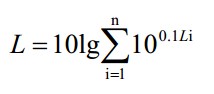 式中：L—总声压级，dB(A)； n—噪声源数。2、厂界噪声达标情况按照最不利原则，根据噪声源的分布，评价以噪声源对项目四周厂界噪声贡献值进行计算，结果见下表。表43           噪声贡献值叠加计算结果一览表       单位：dB（A）项目生产期间高噪声设备经基础减振、厂房隔声后，项目厂区四周噪声贡献值能够满足《工业企业厂界环境噪声排放标准》（GB12348-2008）3类昼间65dB(A)、夜间55dB(A)的标准要求，对四周环境影响较小。3、监测要求根据《排污单位自行监测技术指南  总则》（HJ819-2017）的规定，评价提出项目在生产运行阶段的污染源监测计划，具体监测计划见下表。表44                 污染源自行监测计划表四、固废本项目营运期一般固废主要为切割下料、机加工、打磨拉丝等工序产生的边角料、废金属屑和袋式除尘器回收的粉尘，危险废物为机加工设备产生的废机油、废水治理产生的隔油废油。1、一般固废（1）废边角料本项目下料、机加工、冲孔、钻孔等过程中会产生废边角料，属于一般固体废物，根据企业提供的资料，废边角料产生量为原料的10%，本项目原料用量为7212t/a，则废边角料产生量为721.2t/a。评价提出，废边角料统一收集一般固废间暂存后，定期外售。（2）废金属屑本项目机加工过程中会产生废金属屑，根据企业提供的资料，废金属屑产生量约为10t/a。评价提出，废金属屑于统一收集一般固废间暂存后，定期外售。（3）回收粉尘本项目对废气污染物的工程分析可知，袋式除尘器收集到的粉尘量约为22.73t/a。评价提出，回收的粉尘统一收集一般固废间暂存后，定期外售。2、危险废物（1）废机油本项目所用钻床、车床等机械设备定期维护需更换机油，更换下来的废机油属于危险废物（HW08废矿物油与含矿物油废物），每年废机油产生量约为1.0t/a。评价提出采用专用密闭容器收集后于危废暂存间暂存，定期委托有相应类别危废处理资质单位安全处置。（2）隔油废油厂区隔油池会产生隔油废油，该隔油废油属于危险废物（HW08废矿物油与含矿物油废物），产生量约为1.5t/a。评价提出采用专用密闭容器收集后于危废暂存间暂存，定期委托有相应类别危废处理资质单位安全处置。表45                 固体废物详情一览表表49                 一般固体废物汇总表表46                   危险废物汇总表表51       建设项目危险废物贮存场所（设施）基本情况表3、固废处理措施为避免本项目的固废在储存过程中产生二次污染问题，评价建议项目建设单位设置一般固废暂存间和危废暂存间，对项目固废实现分类存放。现有工程已设置一般固废临时堆场1座约10m2，地面已进行了硬化，有防渗漏、防雨淋、防扬尘设施，符合《一般工业固体废物贮存和填埋污染控制标准》（GB18599-2020）：采用库房、包装工具（罐、桶、包装袋等）贮存一般工业固体废物过程的污染控制，其贮存过程应满足相应防渗漏、防雨淋、防扬尘等环境保护要求。本项目一般固废产生量为753.93t/a，本次扩建项目完成后全厂一般固废产生量为1322.2t/a，在增加固废外售频率的情况下能够满足全厂一般固废的暂存堆放，因此本项目依托现有一般固废临时堆场可行。企业依托现有的危废暂存间1座约4m2，危废暂存间建设满足《危险废物贮存污染控制标准》（GB18597-2023）的要求。危险废物产生与贮存均在厂区内，生产车间地面、运输线路和危废暂存间均已采取硬化和防腐防渗措施。本项目危废产量约为2.5t/a，本次扩建项目完成后全厂危废产生量为2.6t/a，现有危废暂存间容量能够满足本次扩建项目完成后全厂危险废物的暂存，因此本项目依托现有危废暂存间可行。4、环境管理要求本次扩建项目要求企业按照评价指南和《危险废物收集 贮存 运输技术规范》（HJ2025-2012）要求，对危险废物内部转运应采取以下措施：①危险废物从厂区内产生工艺环节运输到危废暂存间，应有专人负责，专用桶收集、转运，避免可能引起的散落。②危险废物内部转运作业应采用专用的工具，危险废物内部转运应填写《危险废物厂内转运记录表》，危险废物内部转运结束后，应对转运路线进行检查和清理，确保无危险废物遗失在转运路线上。企业应加强管理和巡视，确保一般固废暂存间和危废暂存间满足以下要求：①一般固废暂存间的地面硬化，设有防渗漏、防雨淋、防扬尘设施。②贮存危险废物应根据危险废物的类别、形态、物理化学性质和污染防治要求进行分类贮存，且应避免危险废物与不相容的物质或材料接触。③贮存设施或场所、容器和包装物应按HJ1276要求设置危险废物贮存设施或场所标志、危险废物贮存分区标志和危险废物标签等危险废物识别标志。④危险废物产生者须作好危险废物情况的记录，按国家有关标准和规定建立危险废物管理台账并保存。五、地下水、土壤本项目可能对地下水、土壤有影响的污染物主要为危险废物及废水处理池。危险废物于危废暂存间内暂存，采用专用容器收集，并置于托盘上，确保不渗漏，且危废暂存间根据《危险废物贮存污染控制标准》（GB18597-2023）的要求设置防渗措施，不存在污染下渗的途径。气浮池及隔油池均已做好防渗措施，不存在污染下渗的途径。综上分析，本项目危险废物不与土壤接触、不会下渗影响地下水。因此本项目不存在地下水、土壤污染途径，不再进行地下水及土壤环境影响分析。六、环境风险本项目不涉及有毒有害和易燃易爆等危险物质，本项目不再对环境风险进行评价。内容要素污染源污染物项目环境保护措施执行标准大气环境切割颗粒物集气管道（8套）+袋式除尘器（8套）+15m高排气筒（5根）《大气污染物综合排放标准》（GB16297-1996）表2二级排放速率3.5kg/h及排放浓度120mg/m3（15m高排气筒）；《新乡市生态环境局关于进一步规范工业企业颗粒物排放限值的通知》厂界排放浓度不高于0.5mg/m3、排放口排放浓度不高于10mg/m3大气环境抛光颗粒物集气管道（10套）+袋式除尘器（1套）+排气筒（1根）《大气污染物综合排放标准》（GB16297-1996）表2二级排放速率3.5kg/h及排放浓度120mg/m3（15m高排气筒）；《新乡市生态环境局关于进一步规范工业企业颗粒物排放限值的通知》厂界排放浓度不高于0.5mg/m3、排放口排放浓度不高于10mg/m3大气环境焊接颗粒物集气罩（2套）+袋式除尘器（1套）+15m高排气筒（1根）《大气污染物综合排放标准》（GB16297-1996）表2二级排放速率3.5kg/h及排放浓度120mg/m3（15m高排气筒）；《新乡市生态环境局关于进一步规范工业企业颗粒物排放限值的通知》厂界排放浓度不高于0.5mg/m3、排放口排放浓度不高于10mg/m3大气环境打磨颗粒物集气罩（2套）+袋式除尘器（1套）+15m高排气筒（1根）《大气污染物综合排放标准》（GB16297-1996）表2二级排放速率3.5kg/h及排放浓度120mg/m3（15m高排气筒）；《新乡市生态环境局关于进一步规范工业企业颗粒物排放限值的通知》厂界排放浓度不高于0.5mg/m3、排放口排放浓度不高于10mg/m3地表水环境生活污水COD、SS、氨氮、TN、TP化粪池获嘉县同盟污水处理厂收水标准地表水环境生产废水(清洗废水)COD、SS、氨氮、石油类厂内污水处理站（隔油+气浮）获嘉县同盟污水处理厂收水标准声环境切割机、抛光机等噪声基础减振、厂房隔声等《工业企业厂界环境噪声排放标准》（GB12348-2008）3类电磁辐射////固体废物下料废边角料、废金属屑一般固废暂存间1座（10m2）《一般工业固体废物贮存和填埋污染控制标准》（GB18599-2020）中防渗漏、防雨淋、防扬尘等环境保护要求固体废物冲孔废边角料、废金属屑一般固废暂存间1座（10m2）《一般工业固体废物贮存和填埋污染控制标准》（GB18599-2020）中防渗漏、防雨淋、防扬尘等环境保护要求固体废物钻孔废边角料、废金属屑一般固废暂存间1座（10m2）《一般工业固体废物贮存和填埋污染控制标准》（GB18599-2020）中防渗漏、防雨淋、防扬尘等环境保护要求固体废物机加工废边角料、废金属屑一般固废暂存间1座（10m2）《一般工业固体废物贮存和填埋污染控制标准》（GB18599-2020）中防渗漏、防雨淋、防扬尘等环境保护要求固体废物袋式除尘器回收回收粉尘一般固废暂存间1座（10m2）《一般工业固体废物贮存和填埋污染控制标准》（GB18599-2020）中防渗漏、防雨淋、防扬尘等环境保护要求固体废物设备维修废机油危废暂存间1座（4m2）《危险废物贮存污染控制标准》（GB18597-2023）固体废物废水治理隔油废油危废暂存间1座（4m2）《危险废物贮存污染控制标准》（GB18597-2023）土壤及地下水污染防治措施////生态保护措施////环境风险防范措施////其他环境管理要求按照排污许可技术规范、年度污染防治攻坚方案、专项整治方案以及绩效分级评级指南等要求安装相关环保监控、监测设备按照排污许可技术规范、年度污染防治攻坚方案、专项整治方案以及绩效分级评级指南等要求安装相关环保监控、监测设备按照排污许可技术规范、年度污染防治攻坚方案、专项整治方案以及绩效分级评级指南等要求安装相关环保监控、监测设备按照排污许可技术规范、年度污染防治攻坚方案、专项整治方案以及绩效分级评级指南等要求安装相关环保监控、监测设备其他环境管理要求根据《排污单位自行监测技术指南  总则》（HJ819-2018），本项目在生产运行阶段的污染源监测计划见下表。表47              污染源自行监测计划表根据《排污单位自行监测技术指南  总则》（HJ819-2018），本项目在生产运行阶段的污染源监测计划见下表。表47              污染源自行监测计划表根据《排污单位自行监测技术指南  总则》（HJ819-2018），本项目在生产运行阶段的污染源监测计划见下表。表47              污染源自行监测计划表根据《排污单位自行监测技术指南  总则》（HJ819-2018），本项目在生产运行阶段的污染源监测计划见下表。表47              污染源自行监测计划表项目分类污染物名称现有工程排放量（固体废物产生量）①现有工程许可排放量②在建工程排放量（固体废物产生量）③本项目排放量（固体废物产生量）④以新带老削减量（新建项目不填）⑤本项目建成后全厂排放量（固体废物产生量）⑥变化量⑦废气颗粒物0.2128t/a0.0270 t/a/0.3690t/a0.0345t/a0.5473t/a+0.3345t/a废水COD0.01600.3218 t/a/0.0146t/a0.0004t/a0.0302t/a+0.0142t/a废水NH3-N0.00080.0400 t/a/0.0007t/a0t/a0.0015t/a+0.0007t/a废水TP0.0002//0.0001t/a0t/a0.0003t/a+0.0001t/a废水TN0.0080//0.0073t/a0.0002t/a0.0151t/a+0.0071t/a一般工业固体废物废边角料547.77t/a//721.2t/a/1268.97t/a+721.2t/a一般工业固体废物废金属屑8t/a//10t/a/18t/a+10t/a一般工业固体废物回收粉尘12.5t/a//22.73t/a/35.23t/a+22.73t/a一般工业固体废物废机油///1.0t/a/1.0t/a+1.0t/a一般工业固体废物隔油废油0.1t/a//1.5t/a/1.6t/a+1.5t/a